МАСТЕР-КЛАСС«ТЕХНОЛОГИЯ РАЗВИТИЯ КРИТИЧЕСКОГО МЫШЛЕНИЯ   НА УРОКАХ – КАК ОДИН ИЗ ПУТЕЙ РЕАЛИЗАЦИИ ЗАДАЧ ОБУЧЕНИЯ В РАМКАХ ТРЕБОВАНИЯ ФГОС»-Здравствуйте, рада всех приветствовать! Меня зовут Малкова Надежда Анатольевна, учитель  Боханской СОШ №2. Мы немного устали после плодотворной работы на предыдущих мастер-классах. Упражнение «Манипулирование образами». Представьте мысленно стакан и рядом с ним  игрушечный кубик. Постарайтесь как можно четче увидеть эти образы. Проделывайте с представляемыми предметами самые разнообразные манипуляции : Кубик в стакане, стакан на кубике, кубик на перевернутом стакане , рядом, чуть поодаль)Спасибо всем . Приступим к серьезной части моего выступления.Осознание темы в виде учебной проблемы-Закончите высказывания и определите тему мастер-класса:1.«Только сражаясь с конкретной проблемой, отыскивая собственный выход из сложной ситуации,  (ученик] действительно думает»Джон Дьюи2. Не мыслям надобно учить, а мыслить.Иммануил КантЕсли вы мыслите ясно, вы и писать будете ясно,если ваша мысль ценна, будет ценным и ваше сочинение.Джек Лондон-Какое  ключевое слово вы выделите в данных высказываниях? Какова тема урока?      Тема мастер-класса  «Технология развития критического мышления   на уроках – как один из путей реализации задач обучения в рамках требования ФГОС».-Какой прием был использован?Осознание темы в виде учебной проблемы2.Раскрытие темы мастер-классаПри осуществлении системно - деятельностного подхода в образовании усвоение содержания обучения и развитие ученика происходит не путем передачи информации, а в процессе его собственной активной деятельности.  Технология развития критического мышления относится к современным образовательным технологиям, направленным на формирование не только предметных умений и навыков, но и ключевых компетентностей: регулятивной, коммуникативной, информационной. Технология критического мышления на уроках  актуальна, ее применение позволяет оживить урок, сделать его увлекательным и эмоциональным. Развиваются познавательные способности и познавательные процессы личности: разные виды памяти (слуховой, зрительной, моторной), мышление, внимание, восприятие.   В технологии критического мышления используются 3 последовательные стадии: “вызов – осмысление новой информации – размышление (рефлексия)”.1 стадия «Вызов»       -Что вам известно об этой технологии, какие идеи возникают у вас в связи с этим термином? - Давайте с вами сейчас нарисуем солнышко: в центре ТРКМ, а лучи – все ваши ассоциации, идеи, возникающие в связи с этим термином. - Посмотрим, что у вас получилось. Какой прием был использован?     Мы с вами использовали один из самых наглядных приемов технологии РКМ – построение кластера.           На первой фазе происходит актуализация знаний, имеющихся у учащихся, возникает интерес к обсуждаемому вопросу.          Для пробуждения вызова можно использовать рисунок, вопрос, задачу, проблему, ситуацию, мозговой штурм, работу с ключевыми терминами, перевернутые логические цепи, свободное письмо, разбивку на кластеры и т.д.      Задачами 1стадии являются: самостоятельная актуализация имеющихся знаний по теме и пробуждение познавательной активности; самостоятельное определение учащимися направлений в изучении темы, тех ее аспектов, которые хотелось бы обсудить и осмыслить; на этой фазе работы с информацией школьник определяет для себя смысл: “Что это значит для меня?”, “Зачем это мне нужно?”. 2 стадия – Осмысление новой информации.-Переходим к следующей стадии. Как она называется?Изучите  теоретический материал  сделайте в нем соответствующие пометки: “+” - поставьте на полях, если то, что вы читаете, соответствует тому что вы знаете; “-” - поставьте на полях, если то, что вы читаете, противоречит тому что вы знали или думали что это знаете; “V” - поставьте на полях, если то, что вы читаете, является новым; “?” - поставьте на полях, если то, что вы читаете, является непонятным или вы хотели бы получить более подробные сведения по данному вопросу. ИЗУЧИТЕ ТЕОРЕТИЧЕСКИЙ МАТЕРИАЛ И ПОСТАВЬТЕ СООТВЕТСТВУЮЩИЕ ПОМЕТКИ-Какой прием был использован?Прием Инсерт, условные значки, пометы на полях-А теперь поговорим о личности ученика, владеющего критическим мышлением. Я буду читать утверждения, а вы из теоретического материала должны привести аргументы «ЗА» или «ПРОТИВ».-Как называется данный прием?  Таблица аргументов.  Стадия осмысления- это та стадия, на которой обучаемый вступает в контакт с новой информацией. Этот контакт может принимать форму чтения текста, просмотра фильма, прослушивания выступлений или выполнения опытов.    Главная задача - это поддержание усилий учащихся по отслеживанию собственного понимания, они соотносят новую информацию со своими устоявшимися представлениями, они сознательно увязывают новое с уже известным. Какие приемы можно использовать:Прием “Двухчастный дневник ” Во время объяснения материала ведутся такие дневники, состоящие из двух частей, в первой части ведется конспект излагаемого материала, очень важно вовремя объяснения не перебивать докладчика, поэтому возникающие вопросы или не ясные моменты фиксируются во второй части и затем к ним возвращаются. Прием “Лист решения проблем”Приём “Ромашка Блума” и проч.      -  Вернемся к кластеру и просмотрим, что было верно, а что не совсем точно!3 стадия – Рефлексия, Размышление.-На этой стадии происходит осмысление всей информации, полученной на 2 стадии. Задачи фазы рефлексии:Помочь учащимся самостоятельно обобщить изучаемый материал; Помочь самостоятельно определить направления в дальнейшем изучении материала   Во время этой стадии учащиеся закрепляют новые знания и активно пересматривают свои представления. Именно на стадии учащиеся делают новые знания своими. Прием “Синквэйн”  Синквэйн - это стихотворение, которое требует синтеза информации и материала в коротких выражениях. Правила написания синквэйна: В первой строчке тема называется одним словом (существительным). Вторая строчка-это описание темы в двух словах (два прилагательных). Третья строка-описание действия в рамках темы тремя глаголами. Четвертая – это фраза из четырех слов, показывающая отношение к теме. Синоним из одного слова, который повторят суть темы. -Предлагаю Вам, коллеги, написать синквейн по заданной теме.(прослушивание синквейнов)Мышление.Критическое, аргументированное.Развивает, помогает, объединяет.Люблю учить детей  размышлять .Познание.-Какие приемы можно еще использовать на 3 стадии:Прием “Эссе”Прием “Самоанализ”Прием “Шесть шляп критического мышления” Приём “Ключевые слова” Приём “Взаимообучение” -Спасибо за внимание! 27.08.2015 г.09.12.2015 г.Муниципальное бюджетное образовательное учреждениеБоханская средняя общеобразовательная школа №2МАСТЕР-КЛАСС«ТЕХНОЛОГИЯ РАЗВИТИЯ КРИТИЧЕСКОГО МЫШЛЕНИЯ   НА УРОКАХ – КАК ОДИН ИЗ ПУТЕЙ РЕАЛИЗАЦИИ ЗАДАЧ ОБУЧЕНИЯ В РАМКАХ ТРЕБОВАНИЯ ФГОС»Выполнила: Малкова Надежда Анатольевна,Учитель русского языка и литературыМБОУ Боханской СОШ №2Бохан, 2015 г.	Содержание, цели и задачи технологии «Развитие критического мышления»    Технология «Развитие критического мышления» разработана в конце XX века в США (Чарльз Темпл, Джинни Стил, Куртис Мередит). В ней синтезированы идеи и методы технологий коллективных и групповых способов обучения, а также сотрудничества, развивающего обучения; она является общепедагогической, надпредметной. Технология РКМЧП представляет собой целостную систему, формирующую навыки работы с информацией в процессе чтения и письма. Она направлена на освоение базовых навыков открытого информационного пространства, развитие качеств гражданина открытого общества, включенного в межкультурное взаимодействие. Технология открыта для решения большого спектра проблем в образовательной сфере.Критическое мышление – это один из видов интеллектуальной деятельности человека, который характеризуется высоким уровнем восприятия, понимания, объективности подхода к окружающему его информационному полю.Б. Гершунский выделяют следующие цели и задачи технологии «Развития критического мышления»:формирование нового стиля мышления, для которого характерны открытость, гибкость, рефлексивность, осознание внутренней многозначности позиции и точек зрения, альтернативности принимаемых решений;развитие таких базовых качеств личности, как критическое мышление, рефлексивность, коммуникативность, креативность, мобильность, самостоятельность, толерантность, ответственность за собственный выбор и результаты своей деятельности;развитие аналитического, критического мышления.Задача научить школьников:выделять причинно-следственные связи;рассматривать новые идеи и знания в контексте уже имеющихся;отвергать ненужную или неверную информацию;понимать, как различные части информации связаны между собой;выделять ошибки в рассуждениях;делать вывод о том, чьи конкретно ценностные ориентации, интересы, идейные установки отражают текст или говорящий человек;избегать категоричности в утверждениях;быть честным в своих рассуждениях;определять ложные стереотипы, ведущие к неправильным выводам;выявлять предвзятые отношение, мнение и суждение;уметь отличать факт, который всегда можно проверить, от предположения и личного мнения;подвергать сомнению логическую непоследовательность устной или письменной речи;отделять главное от несущественного в тексте или в речи и уметь акцентировать внимание на первом.Формирование культуры чтения, включающей в себя умение ориентироваться в источниках информации, пользоваться разными стратегиями чтения, адекватно понимать прочитанное, сортировать информацию с точки зрения ее важности, «отсеивать» второстепенную, критически оценивать новые знания, делать выводы и обобщения.Стимулирование самостоятельной поисковой творческой деятельности, запуск механизмов самообразования и самоорганизации.Основная идея технологии развития критического мышления – создать такую атмосферу учения, при которой учащиеся совместно с учителем активно работают, сознательно размышляют над процессом обучения, отслеживают, подтверждают, опровергают или расширяют знания, новые идеи, чувства или мнения об окружающем мире.По мнению исследователей, основные особенности технологии РКМ можно сформулировать следующим образом:не объем знаний или количество информации является целью образования, а то, как ученик умеет управлять этой информацией: искать, наилучшим способом присваивать, находить в ней смысл, применять в жизни.не присвоение «готового» знания, а конструирование своего, которое рождается в процессе обучения;коммуникативно-деятельный принцип обучения, предусматривающий диалоговый, интерактивный режим занятий, совместный поиск решения проблем, а также «партнерские» отношения между педагогом и обучаемыми;умение мыслить критически – это не выискивание недостатков, а объективная оценка положительных и отрицательных сторон в познаваемом объекте;простые и чрезмерные обобщения, стереотипные слова, клише, штампы, неподтвержденные предположения не всегда точны и могут вести к формированию стереотипов;слова «все», «никто», «всегда», «постоянно» и обобщенные предположения типа «Учителя не понимают детей», «Молодежь не уважает стариков» и другие подобные выражения ведут к неправильным представлениям, поэтому следует употреблять слова «некоторые», «иногда», «порой», «зачастую».Критическое мышление, таким образом, - не отдельный навык, а комплекс навыков и умений, которые формируются постепенно, в ходе развития и обучения ребенка. Оно формируется быстрее, если на уроках дети являются не пассивными слушателями, а постоянно активно ищут информацию, соотносят то, что они усвоили с собственным практическим опытом, сравнивают полученное знание с другими работами в данной области и других сферах знания (говоря привычным языком, самостоятельно устанавливают внутрипредметные и межпредметные связи). Кроме того, учащиеся должны научиться (а педагоги должны помочь им в этом) подвергать сомнению достоверность и авторитетность информации, проверять логику доказательств, делать выводы, конструировать новые примеры для использования теоретического знания, принимать решения, изучать причины и последствия различных явлений и т.д. Систематическое включение критического мышления в учебный процесс должно формировать особый склад мышления и познавательной деятельности.Критическое мышление – это не негативность суждений или критика, а разумное рассмотрение разнообразных подходов с тем, чтобы выносить обоснованные суждения и решения. Ориентация на КМ предполагает, что ничто не принимается на веру. Каждый ученик, невзирая на авторитеты, вырабатывает свое мнение в контексте учебной программы. Цель технологии: обеспечить развитие критического мышления посредством интерактивного включения учащихся в интерактивный процесс.Технология развития критического мышления предлагает определенные методы, приемы и стратегии, объединяющие процесс обучения по видам учебной деятельности в пошаговой реализации каждой стадии занятия.Приёмы технологии «Развития критического мышления»   Формы урока РКМЧП отличаются от уроков с традиционным обучением. Ученики не сидят пассивно, слушая учителя, а становятся главными действующими лицами урока, они думают и вспоминают, делятся рассуждениями друг с другом, читают, пишут, обсуждают прочитанное. Предложенные далее приемы отражают лишь небольшую часть имеющихся методических разработок в этой области и направлены на общее ознакомление педагогов с технологией развития критического мышления (КМ), которая позволяет учителю, используя универсальную модель обучения и систему эффективных методик, помочь учащимся стать более самостоятельными, мыслить критически, ответственно и творчески относиться к учебе. Она дает реальную возможность создать в классе (группе) атмосферу партнерства. Учитель, получающий в руки технологию, а не готовые рецепты хороших уроков, обучается работать в режиме творческого соавторства, в готовности к обоснованным изменениям, принятию нестандартных и ответственных решений.1) ИНСЕРТ – звуковой аналог условного английского сокращения в дословном переводе обозначает: интерактивная система записи для эффективного чтения и размышления (авторы – Воган и Эстес, 1986г; модификация Мередит и Стил, 1997г). Прием осуществляется в несколько этапов.I этап: Предлагается система маркировки текста, чтобы подразделить заключенную в нем информацию следующим образом:V «галочкой» помечается то, что уже известно учащимся;- знаком «минус» помечается то, что противоречит их представлению;+ знаком «плюс» помечается то, что является для них интересным и неожиданным;? «вопросительный знак» ставится, если что-то неясно, возникло желание узнать больше.II этап: читая текст, учащиеся помечают соответствующим значком на полях отдельные абзацы и предложения.Знакомство с текстом может осуществляться «на слух». III этап: Учащимся предлагается систематизировать информацию, расположив ее в соответствии со своими пометками в следующую таблицу:IV этап: Последовательное обсуждение каждой графы таблицы.Предметная область использования: преимущественно научно-популярные тексты с большим количеством фактов и сведений.Прием способствует развитию аналитического мышления, является средством отслеживания понимания материала.Этапы ИНСЕРТА соответствуют трем стадиям: вызов, осмысление, рефлексия.Примечание: предложенные значки могут быть изменены по усмотрению учителя. Например, вместо «+» можно использовать «!». Главное – четкие критерии.2) Мозговая атака.Не путать с психологическим приемом стимулирования творчества «мозговой штурм», Алекс Осборн «Прикладное воображение», 1950. При этом оба эти словосочетания являются вариантами русского перевода английского термина «brainstorming», однако используются в разных сферах и выполняют разные функции. Как методический прием мозговая атака используется в технологии критического мышления с целью активизации имеющихся знаний на стадии «вызова» при работе с фактологическим материалом.1 э т а п: Учащимся предлагается подумать и записать все, что они знают или думают, что знают, по данной теме;2 э т а п: Обмен информацией.Рекомендации к эффективному использованию:1. Жесткий лимит времени на 1-м этапе 5-7 минут;2. При обсуждении идеи не критикуются, но разногласия фиксируются;3. Оперативная запись высказанных предложений.Возможна индивидуальная, парная и групповая формы работы. Как правило, их проводят последовательно одну за другой, хотя каждая может быть отдельным самостоятельным способом организации деятельности. Примечание: парная мозговая атака очень помогает учащимся, для которых сложно высказать свое мнение перед большой аудиторией. Обменявшись мнением с товарищем, такой ученик легче выходит на контакт со всей группой. Разумеется, работа в парах позволяет высказаться гораздо большему числу учащихся.3) Групповая дискуссия.Дискуссия от лат. – исследование, разбор, обсуждение какого-либо вопроса. Учащимся предлагается поделиться друг с другом знаниями, соображениями, доводами. Обязательным условием при проведении дискуссии является:А) уважение к различным точкам зрения ее участников;Б) совместный поиск конструктивного решения возникших разногласий. Групповая дискуссия может использоваться как на стадии вызова, так и на стадии рефлексии. При этом в первом случае ее задача: обмен первичной информацией, выявление противоречий, а во втором – это возможность переосмысления полученных сведений, сравнение собственного видения проблемы с другими взглядами и позициями. Форма групповой дискуссии способствует развитию диалогичности общения, становлению самостоятельности мышления [5, 118].4) Чтение с остановками и Вопросы Блума - условное название методического приема организации чтения с использованием разных типов вопросов.Подготовительная работа:1. Учитель выбирает текст для чтения. Критерии для отбора:- Текст должен быть абсолютно неизвестным для данной аудитории (в противном случае теряется смысл и логика использования приема);- Динамичный, событийный сюжет;- Неожиданная развязка, «открытый» проблемный финал.2. Текст заранее делится на смысловые части. Прямо в тексте отмечается, где следует прервать чтение и сделать остановку: «первая остановка», «вторая остановка» и т. д.3. Учитель заранее продумывает вопросы и задания к тексту, направленные на развитие у учащихся различных мыслительных навыков.Учитель дает инструкцию и организовывает процесс чтения с остановками, внимательно следя за соблюдением правил работы с текстом. (Описанная стратегия может использоваться не только при самостоятельном чтении, но и при восприятии текста «на слух»).Типы вопросов, стимулирующих развитие критического мышления:«перевод» и интерпретация (перевод информации в новые формы и определение взаимосвязи между событиями, фактами, идеями, ценностями);память (формальный уровень) – узнавание и вызов полученной информации;оценка – субъективно-личностный взгляд на полученную информацию с последующим формированием суждений и мнений;синтез – логическое обобщение полученной информации, целостное восприятие причинно-следственных связей;анализ – фрагментарное рассмотрение явления, выделение «частного» в контексте «общего»;применение – использование информации как средства для решения проблем в сюжетном контексте или же вне его.Чтение с остановками целесообразно использовать на стадии осмысления, дополняя эту методику другими приемами технологии на стадии вызова и рефлексии.5) Кластеры.Это способ графической организации материала, позволяющий сделать наглядными те мыслительные процессы, которые происходят при погружении в ту или иную тему. Кластер является отражением нелинейной формы мышления. Иногда такой способ называют «наглядным мозговым штурмом».Последовательность действий проста и логична:1. Посередине чистого листа (классной доски) написать ключевое слово или предложение, которое является «сердцем» идеи, темы.2. Вокруг «накидать» слова или предложения, выражающие идеи, факты, образы, подходящие для данной темы. (Модель «планеты и ее спутники»)3. По мере записи, появившиеся слова соединяются прямыми линиями с ключевым понятием. У каждого из «спутников» в свою очередь тоже появляются «спутники», устанавливаются новые логические связи.В итоге получается структура, которая графически отображает наши размышления, определяет информационное поле данной теме.В работе над кластерами необходимо соблюдать следующие правила:1. Не бояться записывать все, что приходит на ум. Дать волю воображению и интуиции.2. Продолжать работу, пока не кончится время или идеи не иссякнут.3. Постараться построить как можно больше связей. Не следовать по заранее определенному плану.Система кластеров позволяет охватить избыточный объем информации. В дальнейшей работе, анализируя получившийся кластер как «поле идей», следует конкретизировать направления развития темы.Возможны следующие варианты:- Укрупнение или детализация смысловых блоков (по необходимости)- Выделение нескольких ключевых аспектов, на которых будет сосредоточено внимание.Разбивка на кластеры используется как на этапе вызова, так и на этапе рефлексии, может быть способом мотивации мыслительной деятельности до изучения темы или формой систематизации информации по итогам прохождения материала.В зависимости от цели учитель организует индивидуальную самостоятельную работу учащихся или коллективную деятельность в виде общего совместного обсуждения.Предметная область не ограничена, использование кластеров возможно при изучении самых разнообразных тем.6) Синквейн.Происходит от французского слова «cing» – пять. Это стихотворение, состоящее из пяти строк. Используется как способ синтеза материала. Лаконичность формы развивает способность резюмировать информацию, излагать мысль в нескольких значимых словах, емких и кратких выражениях.Сиквейн может быть предложен как индивидуальное самостоятельное задание, для работы в парах, реже как коллективное творчество. Границы предметной области зависят от гибкости воображения учителя. Обычно синквейн используется на стадии рефлексии, хотя может быть дан и как нетрадиционная форма на стадии вызова.Как показывает опыт, синквейны могут быть полезны в качестве:1) инструмента для синтезирования сложной информации;2) способа оценки понятийного багажа учащихся;3) средства развития творческой выразителности.Правила написания синквейна:1. (первая строка – тема стихотворения, выраженная ОДНИМ словом, обычно именем существительным);2. (вторая строка – описание темы в ДВУХ словах, как правило, именами прилагательными);3. (третья строка – описание действия в рамках этой темы ТРЕМЯ словами, обычно глаголами);4. (четвертая строка – фраза из ЧЕТЫРЕХ слов, выражающая отношение автора к данной теме);5. (пятая строка – ОДНО слово – синоним к первому, на эмоционально-образном или философско-обобщенном уровне повторяющее суть темы).7) «Продвинутая лекция».Суть предлагаемой формы состоит в особой организации лекции с применением активной учебной модели вызов – осмысление – рефлексия. Учитель видоизменяет традиционную форму лекции, чтобы стимулировать учащихся к активному слушанию и критическому мышлению.Алгоритм действий (возможны варианты):1. Вызов. Подготовительная деятельность. Представление темы. Проблемный вопрос по содержанию лекции. (Работа в парах: обсуждение и запись имеющихся соображений для ответа, информационный прогноз, выступления от пар, фиксирование на доске высказанных идей).2. Анонс содержания первой части лекции. Задание для учащихся (дл начала лекции): по ходу лекции один человек в паре кратко записывает новую информацию по проблемному вопросу, другой отмечает в первичных записях совпадения «+» и расхождения «-« услышанной в лекции информации со сделанным ранее прогнозом (аудированный вариант ИНСЕРТа)3. Осмысление. Учитель зачитывает первую часть лекции.4. Рефлексия. Предварительное подведение итогов. (Индивидуальное задание: выделение главного – письменный ответ. Работа в парах: обсуждение прогноза с услышанным материалом, обсуждение в паре, формулировка общего ответа, выступления от пар).5. Повторный вызов. Анонс содержания второй части лекции. Проблемный вопрос. (Работа в парах: обсуждение и запись имеющихся соображений для ответа, информационный прогноз, выступления от пар, фиксирование на доске высказанных идей). Задание для учащихся (аналогичное пункту - 2).6. Осмысление. Учитель зачитывает вторую часть лекции.7. Рефлексия. Подведение итогов. (Работа в парах: обсуждение прогноза с услышанным материалом, выступления от пар).8. Итоговая рефлексия. Задание классу: индивидуальная самостоятельная работа – письменный ответ на общий глобальный вопрос по материалу лекции. Форма – 10-минутное эссе.9. Работы сдаются учителю. (Используются как показатель усвоения учащимися содержания лекции, а также как материал для подготовки следующего занятия.Предметная область лекций не ограничена. Задания и способы организации индивидуальной и коллективной деятельности могут варьироваться.8) Эссе.Жанр критики и публицистики, свободная трактовка какой-либо литературной, философской, эстетической, моральной и социальной проблемы. Обычно противопоставляется систематическому научному рассмотрению вопроса. Эссе очень распространенный жанр письменных работ в западной педагогике. Целесообразно использовать как небольшое письменное задание обычно на стадии рефлексии.Различают 5-минутное эссе, 10-минутное эссе, а также более продолжительные и трудоемкие сочинения.10-минутное эссе. После чтения (прослушивания) и общего обсуждения текста учащимся предлагается организовать свои мысли с помощью 10-минутного эссе (по методике свободного письма). Для этого учитель просит в течение 10 минут писать на предложенную тему. Главное правило свободного письма – не останавливаться, не перечитывать, не исправлять. При затруднении можно письменно прокомментировать возникшую проблему и постараться писать дальше. Иногда текст свободного эссе предлагается использовать как подготовительный этап работы для более солидного сочинения.5-минутное эссе. Этот вид письменного задания обычно применяется в конце занятия, чтобы помочь учащимся подытожить свои знания по изученной теме. Для учителя – это возможность получить обратную связь. Поэтому учащимся можно предложить два пункта:1) написать, что они узнали по новой теме;2) задать один вопрос, на который они так и не получили ответа.9) Ключевые термины.Учитель выбирает из текста 4-5 ключевых слов и выписывает их на доску.Вариант «а»: Парам отводится 5 минут на то, чтобы методом мозговой атаки дать общую трактовку этих терминов и предположить, как они будут фигурировать в последующем тексте.Вариант «б»: Учащимся предлагается в группе или индивидуально составить и записать свою версию рассказа, употребив все предложенные ключевые термины.При знакомстве с исходным содержанием, учащиеся сопоставляют «свою» версию и версию «оригинального текста». Описанное задание обычно используется на стадии «вызова», однако на стадии «рефлексии» целесообразно вернуться к ключевым терминам и обсудить обнаруженные совпадения и выявленные разногласия. Использование данной формы развивает воображение, фантазию, способствует активизации внимания при знакомстве с текстом оригинала. Предметная сфера не ограничена.10) Перепутанные логические цепочки.В а р и а н т «а»: Модификация приема «Ключевые термины». Дополнительным моментом является расположение на доске ключевых слов в специально «перепутанной» логической последовательности. После знакомства с текстом, на стадии «рефлексии» учащимся предлагается восстановить нарушенную последовательность.В а р и а н т «б»: На отдельные листы выписываются 5-6 событий из текста (как правило, историко-хронологического или естественно-научного). Демонстрируются перед классом в заведомо нарушенной последовательности. Учащимся предлагается восстановить правильный порядок хронологической или причинно-следственной цепи. После заслушивания различных мнений и придя к более или менее единому решению, учитель предлагает ученикам познакомиться с исходным текстом и определить: верны ли были их предположения. Форма способствует развитию внимания и логического мышления. Более применима при изучении информативно-содержательных текстов.11) Таблица «З-Х-У» («Знаю – Хочу знать – Узнал» )Один из способов графической организации и логико-смыслового структурирования материала. Форма удобна, так как предусматривает комплексный подход к содержанию темы.1 шаг: До знакомства с текстом учащиеся самостоятельно или в группе заполняют первый и второй столбики «Знаю», «Хочу узнать».2 шаг: По ходу знакомства с текстом или же в процессе обсуждения прочитанного, учащиеся заполняют графу «Узнали».3 шаг: Подведение итогов, сопоставление содержания граф.Дополнительно можно предложить детям еще 2 графы – «источники информации», «что осталось не раскрыто».12) ВзаимоопросОдин из способов работы в парах. Используется на стадии «осмысления». Технология применения: два ученика читают текст, останавливаясь после каждого абзаца, и задают друг другу вопросы разного уровня по содержанию прочитанного. Данная форма способствует развитию коммуникативных навыков [11, 66-72].13) Бортовые журналы – обобщающее название различных приемов, согласно которым, учащиеся во время изучения темы записывают свои мысли. В простейшем варианте учащиеся записывают в бортовой журнал ответы на следующие вопросы:1. Что я знаю по данной теме?2. Что я узнал нового из текста по данной теме?Левая колонка бортового журнала заполняется на стадии вызова. При чтении, во время пауз и остановок, учащиеся заполняют правую колонку бортового журнала, исходя из полученной информации и своих знаний, опыта.При изучении новой темы организуем  работу в группах: один из партнеров работает со списком в графе «Предположения», ставит знаки «+» и «-», в зависимости от правильности предположений, другой записывает только новую информацию. Результат работы группы зависит от индивидуальной работы каждого участника.На стадии рефлексии (размышления) идет предварительное подведение итогов: сопоставление двух частей бортового журнала, суммирование информации, ее запись и подготовка к обсуждению в классе. Организация записей может носить индивидуальный характер, т.е. каждый партнер ведет записи в обеих частях таблицы самостоятельно, результаты обсуждаются в паре. Затем следует новый цикл работы с другой частью текста.Источник: Новые педагогические технологии на уроках литературы в 5 классе: развитие критического мышления(реферат)	4. Структура технологииВ основу данной технологии положен базовый дидактический цикл, состоящий из трех фаз (стадий, этапов) Структура данной педагогической технологии стройна и логична.  Каждая фаза имеет свои цели и задачи, а также набор характерных приемов, направленных сначала на активизацию исследовательской, творческой деятельности, а потом на осмысление и обобщение приобретенных знаний.Представим эту структуру в виде схемы с соответствующими пояснениями:                   Стадии и приемы технологииИнформация, полученная на первой стадии, выслушивается, записывается, обсуждается, работа ведется индивидуально – парами – группами.  Непосредственный контакт  с информацией (текст, фильм, лекция,                материал параграфа), работа ведется индивидуально – парами – группами.    4.1 Стадия ВызоваЧасто   отсутствие   результативности   обучения   объясняется   тем обстоятельством, что преподаватель конструирует процесс обучения, исходя из поставленных им целей, подразумевая, что эти цели изначально приняты учащимися как собственные. Действительно, постановка целей преподавателем происходит заранее, что и позволяет ему более чётко проектировать этапы учебного процесса, определять  критерии его результативности и способы диагностики. В то же время многие известные учёные - дидакты, которые развивают в своих исследованиях идеи конструктивистского подхода в обучении (Дж. Дьюи, Б. Блум и другие ), считают, что необходимо дать возможность учащемуся самому поставить цели обучения, создающие необходимы внутренний мотив к процессу учения. Только после этого преподаватель может выбрать эффективные методы для достижения этих целей. Вспомним, что мы усваиваем лучше всего? Обычно это информация по той теме, а которой мы уже что-то знаем. Когда нам проще принять решение? Когда-то, что мы делаем, согласуется с имеющимся опытом, пусть и опосредованно.Итак, если предоставить возможность учащемуся проанализировать то, что он уже знает об изучаемой теме, это создаст дополнительный стимул для формулировки им собственных целей-мотивов. Именно эта задача решается на фазе вызова.  Второй задачей, которая решается на фазе вызова, является активизация познавательной деятельности учеников. Нередко мы видим, что некоторые школьники на уроках не прикладывают значительных интеллектуальных усилий, предпочитая дождаться момента, когда другие выполнят предложенную задачу. Поэтому важно, чтобы на фазе вызова каждый смог принять участие в работе, ставящей своей целью актуализацию собственного опыта. Немаловажным аспектом при реализации фазы вызова является систематизация всей информации, которая появилась в результате собственных высказываний учащихся. Это необходимо для того, чтобы они смогли, с одной стороны, увидеть собранную информацию в «укрупненном» категориальном виде, при этом в эту структуру могут войти все мнения: «правильные» и «неправильные». С другой стороны, упорядочивание высказанных мнений позволит увидеть противоречия, нестыковку, непроясненные моменты, которые и определят направления дальнейшего поиск в ходе изучения новой информации. Причем для каждого из учащихся эти направления могут быть индивидуальными. Школьник определяет для себя, на каком аспекте изучаемой темы он должен заострить свое внимание, а какая информация требует только проверки на достоверность.Итак, в процессе реализации фазы вызова:1. Учащиеся могут высказать свою точку зрения по поводу изучаемой темы, причем, делая это свободно, без боязни ошибиться и быть исправленным преподавателем.2.  Важно, чтобы высказывания фиксировались, любое из них будет важным для дальнейшей работы. При этом на данном этапе нет «правильных» и «неправильных» высказываний,3.  Было бы целесообразно сочетание индивидуальной и групповой работы. Индивидуальная работа позволит каждому ученику актуализировать свои знания и опыт. Групповая работа позволяет услышать мнения других, изложить свою точку зрения без риска ошибиться. Обмен мнениями может способствовать и выработке новых идей, которые часто являются новыми и продуктивными. Обмен мнениями может способствовать и к появлению интересных вопросов, поиск на которые будет побуждать к изучению нового материала. Кроме того, часто некоторые учащиеся боятся излагать свои мнения преподавателю ил сразу большой аудитории. Работа в небольших группах позволяет учащимся чувствовать себя более комфортно.Роль преподавателя на этом этапе работы состоит в том, чтобы стимулировать учащихся к вспоминанию того, что они уже знают по изучаемой теме, способствовать бесконфликтному обмену мнениями в группах, фиксации и систематизации информации, полученной от школьников. При этом важно не критиковать ответы, даже если они неточны и неправильны. На данном этапе важным является правило: «Любое мнение учащегося ценно».Нам, преподавателям, очень сложно выступать в роли терпеливых слушателей своих учеников. Мы привыкли поправлять их, критиковать. Избежание этого и является основной трудностью для работы в режиме технологии развития критического мышления. Иногда может возникнуть ситуация, когда заявленная тема незнакома учащимся, когда у них нет достаточных знаний и опыта для выработки суждений и умозаключений. В этом случае можно попросить высказать предположения или прогноз о возможном предмете и объекте изучения. В случае успешной реализации фазы вызова у учащихся возникает мощный стимул для работы на следующем этапе - этапе получения новой информации.4.2. Стадия Осмысления содержанияЭтот этап можно по-другому назвать смысловой стадией. На большинстве уроков в школе, где изучается новый материал, эта фаза занимает наибольшее время. Чаще всего знакомство с новой информацией происходит в процессе ее изложения преподавателем, гораздо реже - в процессе чтения или просмотра материалов видео или через компьютерные обучающие программы. Вместе с тем в процессе реализации смысловой стадии школьники вступают в контакт с новой информацией. Быстрый темп изложения нового материала в режиме слушания и письма практически исключает возможность его осмысления.Одним из условий развития критического мышления является отслеживание своего понимания при работе с изучаемым материалом. Важным моментом является получение новой информации по новой теме. Если помнить о том, что учащиеся на фазе вызова определили направления своего познания, то учитель в процессе объяснения имеет возможность расставить акценты в соответствии с ожиданиями и заданными вопросами. Организация работы на данном этапе может быть различной. Это может быть рассказ, лекция, индивидуальное, парное или групповое чтение или просмотр видеоматериалов. В любом случае это будет индивидуальное принятие и отслеживание информации. Авторы педагогической технологии развития критического мышления отмечают, что в процессе реализации смысловой стадии главная задача состоит в том, чтобы поддержать активность учащихся, их интерес и инерцию движения, созданную во время фазы вызова. В этом смысле важное значение имеет качество отобранного материала. На смысловой стадии учащиеся самостоятельно продолжают активно конструировать цели своего учения. Постановка целей в процессе знакомства с новой информацией осуществляются при ее наложении на уже на имеющие знания. Школьники могут найти ответы на раннее поставленные вопросы, решить возникшие на начальном этапе работы затруднения. Но далеко не все вопросы и затруднения могут быть разрешены. В этом случае важно, чтобы учитель стимулировал учащихся  постановке новых вопросов, поиск ответов через контекст той информации, с которой учащиеся работают.Итак, на фазе осмысления содержания учащиеся:1. Осуществляют контакт с новой информацией.2. Пытаются сопоставить эту информацию с уже имеющимися знаниями и опытом.3. Акцентируют свое внимание на поиске ответов на возникшие раннее вопросы и затруднения.4. Обращают внимание на неясности, пытаясь поставить новые вопросы.5. Стремятся отследить сам процесс знакомства с новой информацией,обратить внимание на то, что именно привлекает их внимание, какие аспекты менее интересны и почему.6. Готовятся к анализу и обсуждению услышанного или прочитанного. Преподаватель на данном этапе:1. Может быть непосредственным источником информации, В этом случае его задача состоит в ее ясном и правильном изложении.2. Если школьники работают с текстом, учитель отслеживает степень активности работы, внимательности чтения.3. Для организации работы с текстом учитель предлагает различные приемы вдумчивого чтения и размышления о прочитанном.4.3. Стадия Рефлексии Роберт Бустром в книге «Развитие творческого и критического мышления» отмечает: «Рефлексия - особый вид мышления...Рефлексивное мышление значит фокусирование вашего внимания. Оно означает тщательное взвешивание, оценку и выбор». В процессе рефлексии та информация, которая была новой, становится присвоенной, превращается в собственные знания, Анализируя функции двух первых фаз технологии развития критического мышления, можно сделать вывод о том, что, по сути, рефлексивный анализ и оценка пронизывает все этапы работы. Однако рефлексия на фазах вызова и реализации имеет другие формы и функции. На третьей же фазе рефлексия процесса становится основной целью деятельности школьников и учителя.Рефлексивный анализ направлен на прояснение смысла нового материала, построение дальнейшего маршрута обучения (это понятно, это непонятно, об этом необходимо узнать еще, по этому поводу лучше было бы задать вопрос и так далее). Но этот анализ мало полезен, если он не обращен в словесную или письменную форму. Именно в процессе вербализации тот хаос мыслей, который был в сознании в процессе самостоятельного осмысления, систематизируется, превращаясь в новое знание. Возникшие вопросы или сомнения могут быть разрешены. Кроме того, в процессе обмена мнениями по поводу прочитанного или услышанного учащиеся имеют возможность осознать, что один и тот же текст может вызвать различные оценки, которые отличаются по форме и содержанию. Некоторые из суждений других школьников могут оказаться вполне приемлемыми для принятия как своих собственных. Другие суждения вызывают потребность в дискуссии. В любом случае этап рефлексии активно способствует развитию навыков критического мышления.Механизм развития реализации стадии рефлексии можно представить следующим образом: На фазе рефлексии школьники систематизируют новую информации. По отношению к уже имеющимся у них представлениям, а также в соответствии с категориями знания. При этом сочетание индивидуальной и групповой работы на данном этапе является наиболее целесообразным. В процессе индивидуальной работы (различные виды письма: эссе, ключевые слова, графическая организация и др.) ученики, с одной стороны, производят отбор информации, наиболее значимой для понимания сути изучаемой темы, а также  наиболее  значимой  для  реализации  поставленных  ранее индивидуальных целей. С другой стороны, они выражают новые идеи и информацию  собственными  словами,  самостоятельно  выстраивают причинно-следственные связи. Как отмечают Пирсон и Филдинг, «это необходимо для того, чтобы выстроить новые представления». Учащиеся помнят лучше всего то, что они поняли на собственном контексте, выражая это своими словами. Такое понимание носит долговечный характер, Когда учащийся переформулирует понимание с использованием собственного словаря, то создается личный осмысленный контекст.Наряду с письменными формами не менее важной является устная рефлексия. Дж.Стил и ее коллеги - авторы педагогической технологии развития критического мышления через чтение и письмо — отмечают, что живой обмен идеями между учащимися дает возможность расширить свой выразительный  словарь,  а также  познакомиться  с  различными представлениями. Разрешая диалог на стадии рефлексии, учитель дает возможность увидеть и рассмотреть различные варианты мнений на один и тот же вопрос.  Рефлексия помогает отслеживать не только результаты обучения, но и сам процесс обучения, процесс мышления и деятельности. К. Роджерс писал: «...способ обучаться состоит в том, чтобы обозначать свои сомнения, пытаться прояснить неясные вопросы и таким образом приблизиться к смыслу нового опыта...». Эта мысль помогает понять суть рефлексивного обучения. Механизм рефлексии на уровне педагогического процесса в технологии развития критического мышлении можно представить так:Важно, чтобы в процессе рефлексии учащиеся самостоятельно могли оценить свой путь от представления к пониманию. Еще более, чтобы этот процесс осуществлялся без принуждения со стороны преподавателя.Каким образом учитель может стимулировать рефлексию? Б.Блум считал, что таким действенным механизмом могут быть вопросы. Вопросы, заданные преподавателем, - это не просто способ стимулирования активности процесса рефлексии, но это еще и способ показать учащимся путь к самостоятельной рефлексии. Побуждение к постановке вопросов учащимися – наиболее важная и одновременно наиболее трудная задача преподавателя в процессе обучения. Эта работа требует кропотливой и систематической работы.Итак, можно представить функцию трех стадий ТРКМЧП следующим образом:Инновационность представленной модели заключается в том, что выходя за рамки классической технологической стратегии, она представляет опыт практической реализации личностно-ориентированного подхода в обучении. Особенностью данной технологии является то, что учащийся в процессе обучения сам конструирует свой процесс, исходя из реальных и конкретных целей, сам определяет конечный результат. С другой стороны, использование данной стратегии ориентировано на развитие вдумчивой работы с текстом, с информацией. Глава 2.   Описание опыта внедрения технологии «РКМЧП» в  процесс преподавания русского языка и литературыЯ постоянно задаю себе вопрос: «Чему я хочу научить своих учеников?» И в каком бы я классе ни преподавала, ответ всегда неизменен. Я глубоко убеждена в том, что главная цель урока - это воспитание личности,   человека,   умеющего   анализировать   прочитанное, самостоятельно оценивать факты, явления, события и на основе полученных знаний формировать свой взгляд на мир. Одним словом, личность в моем понимании - человек, не боящийся мыслить.Чтобы достигнуть поставленной цели, нужно создать определенные условия для ученика, которые помогли бы ему обрести уверенность в себе, в своих силах, позволили бы  раскрыться, способствовали формированию   его   мировоззрения.   Современная   методика преподавания, к сожалению, не всегда позволяет создать комфортные условия для каждого ученика, атмосферу творчества или, точнее говоря, сотворчества между учителем и учеником, а также между учащимися.Я часто задумывалась, почему ребятам скучно на уроках, почему современные дети не любят читать, боятся отвечать, не пишут сочинения, а механически переписывают чужие мысли, не заботясь о том, что содержание их работы не совпадает с темой заданного сочинения. Мало-помалу я начала понимать, что только заученное правило не сделает ребенка грамотным, а выученные даты жизни писателя не помогут ему понять то или иное литературное произведение. С ужасом для себя я сделала вывод: русский язык и русская литература — «мертвые» предметы для современного ученика.Что же делать, чтобы это изменить? Ответ на этот вопрос мне помогли найти курсы, которые я прошла в Институте развития образования в 2003 году. И.Р.Калмыкова проводила занятия, используя технологию развития критического мышления. Полученные знания позволили мне пересмотреть методы и приемы работы на уроках литературы и русского языка. Цель ТРКМЧП - научить учащихся получать знания не только пассивно, но и критически преобразовать, пережить, и, самое главное, "присвоить" предложенную информацию, помочь учащимся освоить методику самообразования, активного поиска информации, а следовательно, повысит уровень и качество образования в целом.Таким образом, я поняла, что именно технология развития критического мышления поможет мне подготовить школьников к выпускным экзаменам, научит детей работать  с различными текстами, ориентироваться в огромном потоке информации. Поэтому цель технологии становиться и моей целью.2.1.  Этапы  моей деятельности:Прохождение курсов в ИРО – первый этап моей работы по внедрению ТРКМЧП на уроках русского языка и литературы. Затем в школе на уроке внеклассного чтения в 7 классе на основе модельного занятия, предложенного нам на курсах, провожу урок по произведению О.Генри «Пока ждет автомобиль». Ученики, внимательно изучив новеллу, при обсуждении высказывали свои точки зрения, затем выполняли интересные творческие задания. Можно  сделать вывод, что при изучении произведений по данной технологии, учащиеся тщательнее разбирают тексты, учатся выделять главное, т.е. развивают свое мышление.  В сентябре 2003 года на первых уроках литературы предлагаю учащимся выполнить  срезовую работу, в которую были включены задания разного уровня по нескольким произведениям за курс 7 класса, в том числе и по произведению О.Генри. В результате учащиеся с заданиями по произведению «Пока ждет автомобиль» справились  лучше, несмотря на то, что произведение предлагалось для внеклассного изучения (схема 1). Работа показала, что стратегии технологии помогают сделать знания более прочными, значимыми для каждого ученика. Познакомившись глубже с теоретической основой технологии, я выработала несколько моделей работы с текстом, скомбинировав известные приемы.                                                                                                     На уроках русского языка при подготовке к изложению с творческим заданием по сюжетному тексту целесообразно применять такую модель.Модельное занятие 1.Приемы, используемые на первой стадии, позволяют задействовать каждого ученика, при составлении рассказа-предположения, во-первых, пробуждается  познавательный интерес к теме, во-вторых, каждый, работая индивидуально, создает собственное творение, которое на протяжении последующей работы сопоставляется с оригиналом, таким образом, все находятся в активной позиции. Чтение с остановками  и заполнение двухчастного дневника – это основополагающие приемы стадии осмысления, они позволяют сделать процесс чтения интерактивным, учащиеся сравнивают свои версии с оригиналом, прогнозируют, выделяют важные для понимания слова и выражения, дают им толкование.При обобщении и систематизации и своего впечатления, и своего отношения к поставленным проблемам учащиеся на стадии рефлексии создают синквейны. (Приложение 1,2)На уроках литературы мне трудно было применять технологию, т. к. апробированные приемы можно было использовать при изучении сюжетных произведений, небольших по объему, но, к сожалению, в  учебниках литературы по программе Кутузова в основном тексты довольно большие,  поэтому я решила первоначально проводить уроки внеклассного чтения с применением стратегий технологии (см.приложение № 3)_______________________________________________________________     Способность резюмировать информацию, излагать сложные идеи, чувства и представления в нескольких словах – важное умение. Оно требует от ученика вдумчивости и богатого понятийного запаса. Синквейн  – это стихотворение, представляющее собой синтез информации в лаконичной форме, что позволяет описывать суть понятия или осуществлять рефлексию на основе полученных знаний. Правила написания синквейна таковы:1.Одно ключевое слово – существительное2. Два определения, характеризующих данное слово (прилагательные, причастия)3. Три глагола, показывающие действие4. Четыре слова – предложение, в котором содержится идея5. Одно слово – метафора, слово – ассоциация. Обычно рекомендуется использовать синквейн на стадии рефлексии. Этот прием можно использовать и  на стадии Вызова. В начале урока, перед объяснением новой темы, учащимся предлагается определить тему следующего синквейна, то есть подобрать слово, стоящее в первой строке. (см.приложение 2). Кроме того, можно использовать Синквейн  в различных учебных ситуациях. Например, как обобщение личностного восприятия от экскурсии. Ребята выделяют ключевые слова, связанные с темой поездки, и создают свои небольшие поэтические «шедевры». (см.приложение 7). Возможно применение этого приема на уроках русского языка при изучении различных типов речи, например, –  в 5, 6 классах по теме «Описания времени года. Зима» рефлексия может осуществляться с помощью синквейна. Пятиклассникам-шестиклассникам нравится ощущать себя поэтами (см. приложение  8 ).   В старших классах этот прием комбинируется с другими. В 10 классе на тему «Образы помещиков в поэме Н.В.Гоголя «Мертвые души»» отводится несколько уроков, при обсуждении учащиеся ведут двухчастный дневник, в котором отмечают основные черты, детали каждого помещика. К  заключительному  уроку  учащиеся составляют карту путешествия Чичикова, в которой  изображают герб помещика и создают синквейны,  обобщающие собственное представление о героях.  На уроке  представляют и защищают свою работу, объясняют,  отвечают на вопросы одноклассников. (см. приложение  9 )Следующую модель я использовала  на уроках внеклассного чтения.  Для таких уроков  выбирала небольших сюжетных произведений (объем текста 1-7 страниц)По данной модели я проводила уроки внеклассного чтения:                                   в 5классе   по произведению Е.Носова «Лоскутное одеяло»,  И.Бунина «Сверчок»,   «Зеркало»;                                                                                            в  6 классе по повести А.С. Пушкина «Метель» (по программе Кутузова повесть не изучается),                                                                                                             в 7 классе по рассказу Н.Лескова «Неразменный  рубль»,  «Жемчужное ожерелье»;                                                                                                                 в  8 классе по новелле Мопассана «Ожерелье», Н.Лесков «Тупейный художник», Л. Толстого «После  бала» (по программе Кутузова повесть не изучается). Модельное занятие  2                                                                                                                                                                                                                              На стадии Вызова учащиеся заполняют «Дерево предсказаний» записывается тема, которая содержит вопрос, адресованный в будущее.          «Листочки» - это прогнозы, а «веточки» - аргументы, обоснование прогнозов-листочков. Учеником всех возрастов нравится составлять «Дерево предсказаний». В любом прогнозе присутствует элемент игры, неопределенности. Использую этот прием только в начале для развития мышления.На стадии Осмысления также используется прием чтение с остановками, но между паузами учащиеся вырабатывают умения формулировать вопросы к тексту.        Систематизировать и обобщить приобретенный опыт помогает кластер, который ученики заполняют на стадии Рефлексии. Кластеры можно считать одним из ведущих приемов данной технологии. Такая работа помогает развивать логическое мышление, отбирать главное, выстраивать свои ответы по данной схеме. Учащиеся с большим удовольствием выполняют эту работу, а после защиты у некоторых появляется желание  переделать, дополнить свою схему. В следующий раз более  ответственно подходят к выполнению заданий, так как не очень хочется показывать работу неаккуратной, некачественно оформленной. После урока по повести А.С. Пушкина «Метель», которую анализировали на уроках внеклассного чтения  в 6 класс, ребята в качестве домашнего задания редактировали кластеры (см. приложение 10).                      Кроме того, можно использовать кластер, как вариант проверочной работы по теме. Например, по теме «Классицизм» в 9 классе на стадии рефлексии учащиеся  оформляют кластеры. После  защиты работ отбираются лучшие, которые оформляются ребятами в компьютерной графике (это позволяет развивать навыки работы с компьютером), затем  некоторые составные кластера удаляются, и для проверочной работы предлагается такой вариант, в котором ребята должны  заполнить недостающую информацию (см. приложение 11).         На уроках русского языка предстоит работа с информационными текстами, причем, начиная с 5 класса, мы углубляем уже имеющиеся знания, поэтому в рамках технологии целесообразно применять следующую модель:Сделать процесс чтения индивидуальным помогает прием «ИНСЕРТ».  Во время ознакомления с текстом учащиеся делаются на полях пометки:    «v» - знаю,  «+» - новое,  «-» -думал иначе, «?» - есть вопросы. Такая работа активизирует деятельность учащихся, они сами, формулируя вопросы, ставят перед собой задачи, которые им предстоит решить. Затем они заполняют графы таблицы, и последовательно обсуждаются. Эта работа позволяет формировать навыки развития речи, умения сортировать информацию, умения задавать вопросы. При обсуждении сначала отвечают на них сами же ученики, если не могут ответить, то предлагает учитель поискать ответы в различных информационных источниках. Данный прием достаточно трудоемкий, порой вызывает затруднения, но его применение дает возможность обучать вдумчивому чтению.При изучении объемных текстов, например, роман А.С. Пушкина «Евгений Онегин»,  роман «Отцы и дети» Тургенева И.С. применяется                  Модельное занятие4На стадии Вызова основной прием – «Мозговая атака». Лайнус Полинг  сказал: «Единственный способ обрести идею – это иметь много идей». Мозговая атака используется, чтобы собрать банк идей (порой даже нелепых). Например, по теме «Татьяны милый идеал», десятиклассникам предлагается подобрать определения, характеризующие её. Работают сначала индивидуально, затем парами, далее  коллективно. Черты характера ранжируются и записываются в первую графу трехчастного дневника. На стадии осмысления обучающиеся работают с текстом, находят цитаты, подтверждающие свою точку зрения, и заполняют следующие две графы дневника. На стадии Осмысления эффективный прием - заполнение  трехчастного дневника. Этот прием хорошо работает при изучении лирических произведений, учит ребят интерпретировать произведения, помогает подготовить их к выпускному сочинению по лирике. Его можно использовать при изучении прозаических произведений. В таком случае заполнять  учащиеся таблицу будут в течение нескольких уроков. С помощью дневников текст разбирается последовательно, заостряется внимание на отдельных значимых эпизодах, в ходе обсуждения учащиеся делятся своими замечаниями. Кроме того, работа по заполнению дневника позволяет отобрать необходимый цитатный материал.На стадии рефлексии ребятам предлагается графически оформить работу. Десятиклассники создают органайзеры (см.приложение 12) Популярные методы технологии – это графическая организация материала, которая служит инструментом формирования навыков мышления.Схемы, таблицы, графики, рисунки-схемы систематизируют мысль, делают сложные конструкции более наглядными и понятными. Представление материала в графической форме позволяет обучающимся лучше классифицировать представленную информацию. Сам процесс построения схем, таблиц формирует умения анализировать материал.При изучении тем, связанных со сравнительной характеристикой образов, героев, произведений, уместно применение такой модели:Модельное занятие 5 При выявлении линий сравнения используется мозговая атака «Мысли по кругу». Учащиеся определяют черты героев, например, Онегина и Ленского, для сравнительного анализа, высказывают их по очереди. Кто не готов, может пропустить. Этот прием способствует развитию  умения слушать другого человека. Затем идеи систематизируются  коллективно и заносится в графу «Линии сравнения»Прием «сводная таблица» помогает ребятам систематизировать информацию, проводить параллели между явлениями, героями. Данная работа помогает подготовить обучающихся к сочинению - сравнительная характеристика.На стадии Рефлексии ребята систематизируют и обобщают информацию, создают диаманту – стихотворная форма из семи строк, первая и последняя из которых – понятия с противоположным значением.Тема (существительное)Определения (два прилагательных, причастия)Действие (три глагола)Ассоциации (четыре существительных, в этой строке осуществляется переход к антонимичным понятиям)Действие (три глагола)     6. Определения (два прилагательных, причастия)Тема (существительное)По данной модели можно поводить уроки по темам: 10 класс –  «Тема поэта в творчестве А.Пушкина и М.Лермонтова»                    «Онегин и Ленский»,                    «Е.Базаров и Аркадий Кирсанов»,                     «Базаров и Свидригайлов»,                     «Наташа Ростова и Элен Курагина», «А.Болконский и Анатоль Курагин».11 класс – «Тема гражданской войны в творчества И.Бабеля и А.Фадеева»(Образцы работ, см. приложение 13).В старших классах на уроках литературы, в основном, изучаются тексты очень объемные. Поэтому, необходимо по мере чтения вести различные дневники, в которых  будет накапливаться важная информация по сюжету, характеристике главных героев и т.д.    При изучении, например, «Преступление и наказание» Достоевского Ф.М., «Войны и мир» Л.Н. Толстого целесообразно использовать следующую модель:Модельное занятие 6Например, при подготовке учащихся к уроку «Тема семьи в романе Толстого «Война и мир» на  уроках по анализу 1 книги учащиеся составляют кластер, в котором ключевое слово «семья». Затем десятиклассникам предлагается вести бортовой журнал, в котором они будут фиксировать основные моменты, характеристики героев, личные впечатления, а к уроку одни оформляют  групповую творческую работу, в которой рассказывают о каждой семье, изображают  ее герб, отмечают черты, присущие членам семьи, другие – заполняют новый кластер по теме «Семья».  Большой интерес у учащихся вызывает защита своих работ: одноклассники задают вопросы, вносят предложения, что можно было бы изменить, дополнить. Высказывают свои точки зрения, аргументируют их. Такие работы являются большим подспорьем при подготовке к выпускному экзамену по литературе. (см. приложение 14).Анализ эпизода довольно сложная работа и у ребят часто вызывает негативное чувство. Модельное занятие 7Стратегия РАФТ позволяет подойти к этой работе с иной позиции. После изучения произведения, на уроке развития речи (творческом практикуме) на стадии Вызова применяется прием инвентаризации. Нужно все мысли, чувства, ассоциации, эпизоды – все записать. В результате получаем материал для дальнейшей работы. Далее применяется стратегия РАФТ: выбирается из всего перечисленного герой и эпизод, затем отвечает на вопросы: Кто? Кому? В какой форме? О чем? У кого имеются пробелы с творческим воображением можно предложить дополнительно вопросы:На этапе Рефлексии создается текст в выбранной форме. Данная стратегия обеспечивает эмоциональное, познавательное, аналитическое восприятие текста. Стратегия РАФТ позволяет формировать навыки работы с различными жанрами, например, при анализе эпизода «Чтение Евангелие» по роману Ф.М.Достоевского «Преступление и наказание» десятиклассники выбирают форму дневника, письма и сочинение пишут, придерживаясь особенностей выбранной формы. (см. приложение 15)Одна из главных особенностей данной технологии  - использование стратегий, направленных на групповую, парную работу. Групповые и парные формы работы – один из самых сложных в образовательном процессе. Это связано с тем, что не всегда просто действовать с другим человеком, сложно прислушиваться к чьему-либо мнению, планировать совместную работу. ТРКМЧП позволяют развивать навыки самостоятельной работы. Кроме того групповые формы работы позволяют создать атмосферу обучения, при которой не остается безучастных учеников, учащиеся свободно обмениваются мнениями, аргументируют их, легко вступают в диалог, не боятся высказывать мнения, расходящиеся с общим представлением.  Построить урок  по уже отработанным стратегиям не представляет большого труда, а вот  провести цикл уроков, используя технологию РКМЧП, достаточно сложно, так как нужно и урок спланировать, исходя из модели технологии, чтобы на уроке присутствовали  все три стадии, и в системе уроков сохранилась эта структура, т.е на первом уроке в фазе вызова были поставлены проблемы, реализованные на последующих уроках, а фаза рефлексии на последнем уроке являлась бы общей для всех уроков по данной теме. С творчеством А.С.Пушкина учащиеся знакомятся с начальной школы, поэтому у них довольно большой запас знаний о поэте, кроме того, в 5, 6, классах по программе Кутузова предлагаются для изучения повести из цикла «Повестей Белкина», на мой взгляд, целесообразно в 7 классе завершить изучение всех повестей. Мною была сделана попытка внедрить данную технологию на уровне всей темы  в 7 классе  на уроках литературы по творчеству А.С. Пушкина. Все занятия были смоделированы согласно стратегиям технологии, и представляют собой единое целое. На последнем уроке учащиеся выполняют творческое задание: пишут эссе «Мой Пушкин» или любую работу на свое усмотрение.Творческие работы учащихся помогают увидеть результаты применения технологии, так как их выполнение требует более внимательного   чтения,   в   работах   изученный   материал систематизируется, отбирается самое главное. Уроки литературы по выявлению системы образов можно строить по такой технологической модели.Итогом таких уроков стали работы по произведениям Ф.М.Достоевского «Преступление и наказание», И.А.Гончарова «Обломов», А.Н.Островского «Гроза». Материал, собранный для этих работ, позволяет тщательней подготовиться к выпускным экзаменам. (см.приложение 16) Метод портфолио представляет собой своего рода объективированную рефлексию. Согласно  К. Берк, портфолио – это набор работ учащихся, который связывает отдельные аспекты их деятельности в более полную картину. Портфолио может включать набор оценочных листов, листов наблюдений, фрагментов дневников, проекты, «бортовые журналы» и т.д., поэтому целесообразно по литературе и русскому языку вести портфолио, начиная с 5 класса. Кроме того, переводные экзамены в школе можно  проводить в форме защиты своего портфолио. Ведение портфолио помогает развивать у ребят самооценку. Можно использовать взаимопроверку, для чего использовать лист парной взаиооценки, как для всего портфолио так и для отдельных работ. На защите творческих работ полезно выстраивать работу по стратегии «Шесть шляп». Данная стратегия позволяет группам выделить как положительные стороны, так и отрицательные, выразить свои чувства, дать советы, обобщить сказанное. Благодаря портфолио формируются такие качества критического мыслителя, как рефлексивность, умение обосновать свой выбор и умению пробуктивно работать с информацией.Современный мир – мир компьютерных  технологий. Задача школы воспитать адаптированного к этому миру человека, то есть человека, владеющего компьютерными технологиями, способного ориентироваться в огромном потоке информации.Технология критического мышления подводит учащихся к ИТ, способствует развитию умений, связанных с применением ИТ. Первоначально я использовала презентации (учительские), которые являлись  основой урока, своеобразным наглядным и звуковым пособием.На творчество А.С.Пушкина в 10 классе отводится 14 часов. На первом уроке обобщается и систематизируется известный материал. Учащиеся отмечают, что не знакомы с «Маленькими трагедиями» Пушкина. Возникают вопросы: Какие трагедии? Почему названы так? Почему объединены в один цикл? и др. Ответив на первый вопрос, класс делится на четыре группы и, выбрав одну, планирует работу по созданию презентации. Работа по планированию презентаций велась в рамках технологии критического мышления. Результатом такой работы стал занятие, тема которого - «Маленькие трагедии» - «анализ человеческой души». На этом уроке использовалась стратегия «Шесть шляп»Создание презентации – это групповая работа, а большая часть приемов ТРКМЧП направлена на «обучение  в сотрудничестве». Идеи, мнения обсуждаются, дискутируются. Отбирается нужный материал и большого потока информации, ранжируется, эстетически оформляется, заключительное занятие – защита собственных презентаций.В октябре 2003 года на районном методическом объединении я проводила семинар, на котором  знакомила коллег с теоретическим  материалом ТРКМЧП, а затем на практическом занятии показывала структуру и особенности, методы данной технологии. В результате многие учителя заинтересовались и стали использовать данную технологию в своей практике. Таким образом, в нашем районе появилась группа учителей, которые в своей работе используют технологию РКМЧП. В течение 2004-2005 учебного года я проводила открытые уроки по данной технологии, во время обсуждения коллеги отмечали, что приемы технологии позволяют сделать учебный процесс активным,  уроки  подготовки к изложению становятся продуктивными, все учащиеся  создают интересные творческие сочинения.  В 2005 году на учительской научно-практической конференции я выступила с докладом в форме презентации по применению ТРКМЧП на уроках, поэтому в настоящее время число учителей, работающих в рамках технологии, увеличивается, на РМО за 2004-2005 учебный год я два открытых урока с применением технологии.В феврале 2006 года участвовала в первой межрегиональной научно-практической конференции «Взаимодействие ВУЗа и школы с преподавании отечественной литературы» с презентацией своего опыта работы по использованию технологии критического мышления на уроках русского языка и литературы. (Презентация на диске)Хочется в заключении сказать, что стратегии и приемы технологии настолько разнообразны, что преподавателю предоставляется огромный потенциал для выбора той или иной стратегии. В рамках технологии учитель может выбирать ту или иную модель, чтобы формировать у ребят коммуникативные навыки, а также навыки критического, творческого мышления.2.2 Диагностика результативности  учащихся в режиме ТРКМПЧКаждая из технологических стратегий является инструментом для достижения достаточно конкретных целей. Стратегии могут использоваться учителем для развития у школьников таких умений, как, например:умение решать учебные и реальные проблемы;умение выделять из текста основные единицы;способность к продуктивной совместной работе и т.д.Сложно поставить оценку за сформированность этих умений и качеств. Важно отследить их устойчивое позитивное развитие у каждого ученика. При диагностике развития навыков критического мышления выделяются следующие уровни:Воспроизведение – узнавание и вызов информации.Понимание – интерпретация материала, схем.Применение понятий, законов, процедур в новых ситуациях.Анализ – выделение скрытых предположений, нахождение ошибок в логике рассуждений, проведение разграничений между фактами и следствиямиСинтез -  написание творческого сочинения, составление плана исследования и т.д.Оценка логики построения материала, значимости продукта деятельности.Для проверки сформированности этих навыков  можно воспользоваться  уже известными методиками, так и стратегиями критического мышления.Можно использовать на уроках литературы и русского языка как сопровождающую диагностику, так и обобщающую.Сопровождающую диагностику можно использовать, например, при чтении произведения. Ребятам  дается задание: составить таблицу толстых и тонких вопросов по данному тексту. Оценивается качество и количество вопросов. При изучении рассказа Л.Н.Толстого «Кавказский пленник» ученик может задать вопрос «Как удалось Жилину сбежать из плена?» ответ будет предполагать знание сюжета, а также и ученик должен будет дать  характеристику героя. Можно дать задание сформулировать вопросы, используя классификацию вопросов по Блуму, адаптированную И.О.Загашевым.Составление кластеров, заполнение таблиц, где нужно формулировать вопрос – все это является формой сопровождающей диагностики.Так, например, составить кластер основных понятий по теме «Лексика» в 5 классе на начальном этапе или в 9 классе на уроках повторения по этой теме. Оценка выставляется на основании следующих критериев:полнота отражения темы;установление причинно-следственных отношений.Для обобщенной оценки предлагается использовать критерий креативности (в данном случае – способность ученика синтезировать информацию в графической форме)Тесты могут использоваться как форма обобщающей диагностики.Проверить эффективность технологии развития критического мышления помогает срезовая  контрольная работа.        В начале учебного года в 8 классе провожу по литературе контрольную работу.        Цель работы: проверить сформированность знаний и умений по изученным в 7 классе произведениям.        Учащимся предлагаются четыре отрывка: из повести А.С.Пушкина «Выстрел», Н.В.Гоголя «Тарас Бульба», П.Мериме «Маттео Фальконе», О.Генри «Пока ждет автомобиль». К каждому тексту нужно выполнить трехуровневые задания.        Часть А состоит из 4 тестовых заданий на воспроизведение и понимание.         Часть В состоит из 3 заданий на применение и анализ. Учащиеся находят слова или вписывают.        Часть С – одно задание, в котором ребята отвечают письменно на поставленный вопрос.В результате выявлено, что с простыми заданиями уровня А справились лучше, чем с другими, а самый высокий результат по новелле О.Генри. Точно такая же картина вырисовалась и по уровням В и С. Это позволило сделать вывод, что  стратегии технологии учат внимательному медленному прочтению, что дает возможность рассматривать текст с разных позиций, во время творческих заданий учащиеся отбирают значимый материал, графически его систематизируют – все это делает их знания более прочными.В сентябре 2003 года, спланировав свою работу по внедрению технологии РКМ, в 8 классе по русскому языку  провожу диагностическую входную работу по выявлению основных умений критически мыслить. Цель данной работы: выявить сформированность мыслительных навыков. Образец работы: Задание 1. Составьте текст из «рассыпанных» предложений.1. На окнах, украшенных кружевными занавесами, стояли цветы в дорогих вазах, сделанных, как казалось, из морской пены.2. Бледно-розовые цветы знали, что они красивы, и гордились этим.3. Чтобы ветка не завяла, графиня во время пути защищала ее зонтиком от солнца.4. Очень красиво выглядела она среди зелени.5. Наступил май месяц, но было еще холодно, хотя в воздухе уже чуялось дыхание весны.6. Неудивительно, что молодая графиня, проезжая мимо в роскошной коляске, остановилась и сорвала ветку.7. Склоны, обращенные к югу, запестрели цветами.8. В одну из таких ваз между травянистыми растениями поставили яблочную ветвь.9. Зацвела наконец и яблоня.10. Естественно, что ветка возгордилась; ведь и между людьми бывает такое.11. Таким образом приехали они в замок с обширными залами и роскошными гостиными.Задание 2.Выделите в получившемся тексте ключевые слова, запишите их в столбик.Задание 3.Из выписанных ключевых слов выберите то, которое на ваш взгляд отражает тему текста. Придумайте название будущей сказке с данным началом.Задание 4.Определите, какие предложения на ваш взгляд содержат основную мысль данного текста.Задание 5.Подберите слова по аналогии с первой парой.                    Красивый – непривлекательный                    Напыщенный –                     Гордый -                     Богатый –                     Яблочная ветвь – одуванчикПо какому принципу вы подбирали слова?3адание 6.Напишите сказку по данному началу, используя слова, которые вам предлагались в задании 5 и которые вы придумали. Работа состоит из 6 заданий. Первое задание – составить текст из «рассыпанных» предложений – выявляет умение систематизировать материал. В 8 классе  предлагался отрывок из сказки Г.Х.Андерсена «Яблочная ветвь», эпизод достаточно объемный, на выполнение этого задания отводилось  15 минут. Ребята на отдельных листочках записывали номера предложений в той последовательности, в которой они должны быть, затем ответы учеников собираются, и выдается лист с исходным текстом. Второе задание – выделить ключевые слова – проверяет умение выделять главное. Умение анализировать и ранжировать помогают проверить следующие задания – выделить из выписанных слов то, которое отражает основную тему и указать предложения, в которых содержится основная мысль. Шестое задание – написать сказку по данному началу и концу, используя слова из задания 5 – позволяют обобщить сведения, полученные из предыдущих заданий.В конце учебного года провожу аналогичную работу.Одним из важных качеств критически мыслящего человека является умение вести дискуссию, обсуждать спорные вопросы, высказывать точку зрения критиков по данному вопросу, сообщать свою точку зрению, аргументировано ее доказывать, умение спланировать исследовательскую деятельность.      Поэтому в начале и в конце учебного года  в классах, где преподаю, провожу  небольшое анкетирование, в котором учащимся предлагается ответить на ряд заданий: При подготовке к сообщению на литературную тему ты пользуешься:а) учебником;б) справочником, энциклопедией;в) биографическим материалом;г) вступительной статьей;д) информационными ресурсами;е) Интернетом;ж) другим.2. При анализе произведения высказываю точку зренияа) общепринятую;б) нахожу высказывания близкие моей точке зрения;в) свою собственную.3.При анализе произведения высказываю свое мнение а) бездоказательно; б) нахожу доказательства в тексте и аргументирую свое высказывание.в) цитирую высказывания критиков4. На основании текста составляю 1) план 2) тезисный план  3) кластер      а) легко;      б) затрудняюсь;      в) трудно.5. Выстраиваю свой ответ по кластеру (органайзеру)    а) легко;     б) затрудняюсь;     в) трудно.В результате оказалось, что при подготовке  к устному сообщению большая часть учащихся в основном пользовалась только учебником, иногда энциклопедиями и справочной литературой, дети высказывали точку зрения, которая содержится в пособии, а составление плана, кластера, органайзера вызывало большие затруднения.  После применения в течение года на уроках стратегий и приемов ТРКМЧП ответы ребят сильно изменились. Например, на первый вопрос в ответах появились дополнительно графы: пользуюсь Интернетом, биографическим материалом, информационными ресурсами, читаю воспоминания. Учащиеся чаще стали высказывать свою точку зрения, порой абсолютно расхожую с общепринятой, аргументируют ее, приводят доказательства из текста. Свободней начали пользоваться различными графическими формами, выстраивая свои  ответы, устанавливая причинно-следственные отношения. Все это позволяет сделать вывод, что технология развития критического мышления способствует развитию коммуникативных качеств учащихся.ЗаключениеЦели развития критического мышления отвечают целям образования на современном этапе, формируют  интеллектуальные качества личности, вооружают ученика и учителя способами работы с информацией, методами организации учения, самообразования, конструирования собственного образовательного маршрута.Работа по изучению и внедрению технологии развития критического мышления помогает учителю пересмотреть свое собственное отношение к образованию, позволяет воспринимать новые идеи открытого образования. В результате стратегии и приемы, лежащие в основе новых подходов к обучению, становятся не только  частью их педагогического опыта, но и двойственным средством для достижения этих задач.После проведенных уроков с применением стратегий технологии всегда появляются новые идеи. Это еще раз доказывает, что ТРМЧП не только педагогическая технология с установленными правилами, принципами и набором приемов, но и динамический, развивающий подход к обучению. Смысл образовательного процесса  состоит не в строгом следовании алгоритму, а в свободном творчестве педагогов и учеников, работающих с использованием новых технологии. ТРКМЧП в течение восьми лет внедряется в систему российского образования. Если в 2003 году было всего несколько публикаций по данной технологии, то в настоящее время появились книги, в которых представлен опыт российских педагогов, занимающихся этой технологией. В первую очередь это Санкт-Петербургские преподаватели: И.О.Загашев, И.В.Муштавинская, С.И.Заир-Бек и др. Кроме того, в газете «Русский язык» С.В.Столбунова предлагает лекции по применению технологии. Все это дает возможность глубже изучить приемы и стратегии технологии.  В своей работе я представила теоретический материал по технологии развития критического мышления, отметила преимущество данной технологии в образовательном процессе, подготовила презентацию технологии, в которой рассказывала о тех стратегиях, которые применяю  в своей педагогической деятельности. Презентацию можно использовать как наглядный  теоретический материал. Некоторые слайды дают возможность демонстрации различных форм работы (являются образцом).Из большого количества стратегий технологии я пока отобрала те, которые, на мой взгляд, способствуют развитию качеств критически мыслящего ученика и которые можно применять на уроках и литературы и русского языка. Во второй главе я останавливаю внимание на тех приемах, которые использую в своей работе, обобщаю результаты работы  по данной технологии.Примеры разработанных мною уроков с применением ТРКМЧП по русскому языку и литературе содержатся в приложении. Кроме того, в нем находятся разнообразные  творческие работы учащихся.  Список использованной литературыАлимбекова . Как писать изложение в школе? //Русский язык в школе «Первое сентября» 2002. - №29Богатенкова Н.В., Муштавинская И.В. Технология развития критического мышления на уроках истории. – СПб., 2001.Викентьева И. Ода синквейну// Перемена. – 2002.- №3Граник Г.Г., Шаповал С.А. Литература, 8-11кл,: Задачник-практикум, - М.:НПО «Образование от А до Я», 1999.Громова О. Критическое мышление – как это по-русски? // Библиотека в школе.- 2001.- №12Загашев И.О. Умение задавать вопросы // Библиотека в школе.- 2001.- №12Загашев И.О. Основы образовательной технологии развития критического мышления средствами чтения и письма. // Библиотека в школе.- 2004.- №17Загашев И.О. Мотивирующая функция образовательной технологии развития критическогомышления. // Библиотека в школе.- 2004.- №18Загашев И.О. Как научиться вести диалог с текстом? // Библиотека в школе.- 2004.- №19Загашев И.О. Стратегии обучения умению решать проблемы. // Библиотека в школе.- 2004.- №20Загашев И.О. Ученик – исследователь. // Библиотека в школе.- 2004.- №21Загашев И.О. Групповые и парные работы. // Библиотека в школе.- 2004.- №22Загашев И.О. Развитие критического мышления посредством дискуссионных форм работы. // Библиотека в школе.- 2004.- №23Загашев И.О. Учебные стратегии развития письменной речи. // Библиотека в школе.- 2004.- №24Заир-Бек С.И. Технология развития критического мышления посредством чтения и письма. // Библиотека в школе.- 2001.- №12Заир-Бек С.И., Муштавинская И.В. Развитие критического мышления на уроке.- М.: Просвещение, 2004.Клустер Д. Что такое критическое мышление? // Библиотека в школе.- 2001.- №12Либерцева В.В. Перекрестная дискуссия как средство развития критического мышления. // Русский язык в школе «Первое сентября». – 2003. -№11Личностно-ориентированный подход в работе педагога: разработка и использование под редакцией Степановой Е,Н., - М.:- Изд-во «Творческий центр», 2003.Остренко М. Технология «Учебный портфель» в образовательном процессе. // Перемена. – 2002.- №3Популяризация критического мышления // сост.Дж.Стил и др., пособие2. – М.:  Изд-во ИОО, 1997Столбунова С.В. Технология развития критического мышления через чтение и письмо.// Русский язык в школе «Первое сентября». – 2005. -№18,19Шамова Т.И. Давыденко Т.М. Управление образовательным процессом в адаптивной школе. – М.: Изд-во «Педагогический поиск», 2001.Халперн Д. Психология критического мышления, - СПбб.: Изд-во «Питер».2000.Хаузенблас О. Чтение, письмо, критическое мышление и слоны. // Библиотека в школе.- 2001.- №22 Приложение 1Тема: Изложение с творческим заданием. Текст «Случай с кошельком» (по П.Шеманаеву) Предмет: русский языкКласс: 7Цель:                          Ход урока           1 стадия – Вызов - В названии текста содержится слово случай. Какие у вас возникают, сформулируйте их и запишите в своих тетрадях.Когда произошел случай?С кем произошел?Что случилось?Кто герои? И др.    - Наш текст называется «Случай с кошельком». На какие вопросы вы          теперь можете попытаться ответить? Что еще остается неясным?    - Что отражено в названии текста? (Тема)    - Мы с вами пришли к выводу, что в рассказе будет описываться какое-то      происшествие и соответственно поступки героев. От того, как они себя       будут вести, мы можем сделать вывод об их характерах. Запишите        определения, с помощью которых можно охарактеризовать героя.       Достойное, вызывающее, безобразное, бессовестный, злой, тактичный,            доброжелательный и др.    - На доске записаны ключевые слова и выражения, спрогнозируйте по ним       сюжетную канву.  Ходить в магазин – пять рублей семьдесят пять копеек мелочью – не теряли – вытряхнул – в награду за честность – посмеиваясь – суетливая – пять рублей – покачала головой  (Ребята работают каждый индивидуально, затем заслушиваются несколько вариантов работ, обсуждаются)           2 стадия – осмысление текста   - Послушайте первую часть текста. Подтвердились ли ваши версии.      Давайте заполним таблицу:    У Коли была домашняя обязанность – ходить в магазин.    Однажды, получив задание, Коля с пятью рублями в кармане отправился в путь. Неподалеку от  продуктового магазина он почувствовал, что нога его наступила на какой-то предмет. Остановился и чуть не вскрикнул: на тротуаре валялся кошелек с белой пуговкой. Коля поднял его, отошел в сторону и исследовал содержимое. В нем было пять рублей бумажкой и семьдесят пять копеек мелочью.    Коле захотелось отдать их тому, кто потерял. Но кто это?    - Скажите, вы ничего не теряли? – Коля обращался с этим вопросом к десяткам проходивших мимо людей. И вдруг один из четырех парней, шедших вразвалочку по тротуару, откликнулся:    - Терял!    - Кошелек?    - Вот именно!Парень вытряхнул содержимое кошелька в растопыренную немытую ладонь.    - А это тебе в награду за честность. – Он протянул Коле пустой кошелек.    Едва компания, негромко посмеиваясь, оставила Колю с пустым кошельком, появилась суетливая старушка, которая, согнувшись, изучала асфальт.    Коля все понял…  - У каждого из вас уже сложилось собственное мнение о характере мальчика, каждый представил такую ситуацию, кратко напишите. Что произошло дальше.         (Свободное письмо, слушаем версии, обсуждаем)Послушайте вторую часть текста.   Сперва он хотел убежать, будто совершил кражу. Но удержался и тихо спросил:    - Вы…потеряли? Кошелек?    - Да, милый. А ты что, нашел?  Коля торопливо вытащил из кармана пять рублей, которые дала ему мама, и незаметно сунул их в кошелек.    - Этот?    - Он…Он! Там пять рублей с мелочью. Где ты его нашел-то?    - На тротуаре валялся. Пожалуйста…  Коля бегом устремился прочь. Обернувшись, он увидел издали, как старушка, не обнаружив мелочи, покачала головой. (По П.Шеманаеву.)    - Оправдались ваши предположения?     - Как этот поступок раскрывает характер мальчика?    - Давайте вернемся к списку наших качеств и выберем те, которые подходят к характеру Коли, обоснуйте свой выбор, добавьте, если вы считаете, что этого недостаточно.СовестливыйДоверчивыйНаивныйВоспитанныйБескорыстный (Ребята сами объясняют значение этого слова)НаходчивыйБлагородный и т. д.Ребята выделяют те качества, которые на их взгляд точнее характеризуют Колю.(Это задание дает возможность подготовиться к творческому заданию) - Подумайте, как можно озаглавить текст, чтобы передать его основную мысль. (Благородный поступок и др.)  - Прослушайте еще раз текст, напишите изложение близкое к тексту, дайте оценку его поведения, опишите характер мальчика.Анализ урокаНа стадии Вызова использовались такие приемы, как анализ заголовка, прогнозирование по заголовку, мозговой штурм, прогнозирование по цепочкам ключевых слов, индивидуальная и групповая работа.   Такие приемы помогают развивать логическое мышление, учат самостоятельности, развивают навыки групповой работы, учат высказывать свое собственное мнение.На стадии Осмысления текста использовалось чтение с остановкой, заполнение трехчастного дневника, который способствует отслеживанию понимания текста, выявления главного. Открытый финал позволяет прочувствовать ситуацию, выявить собственное отношение к тому, что описывается в рассказе.На стадии Рефлексии возвращались к словам характеристикам, к заголовку.Приложение 2Тема: Изложение с творческим заданием. Текст «Колокол»* (китайская сказка)Предмет: русский языкКласс: 8Количество часов: 2Цель:__________________________________________________________________Журнал «Классный руководитель», 2004 №4, стр.117-118                                 Ход урока1 стадия – ВызовСлово учителя. Сегодня на уроке мы с вами будем знакомиться с текстом, по которому вам нужно будет написать изложение, близкое к тексту, продолжив работу своими размышлениями по данному вопросу.   На доске написан синквейн, первое ключевое слово пропущено. Определите его тему, докажите свою точку зрения.                            …             отлитый, медный.    звучит, созывает, наполняет.  Он гремит из синевы неоспоримо.                   Святыня.Высказывания учащихся с обоснованием своих мнений.- Текст, с которым мы будем работать называется также «Колокол», по ключевым словам, написанным  на доске, спрогнозируйте сюжетную канву (кратко).ГОРОД – ПЕПЕЛ – КОЛОКОЛ – ТРЕЩИНА – ДОЧЬ – КРОВЬ ЧЕЛОВЕЧЕСКАЯ – СЛАДКОЗВУЧНЫЙ ГОЛОС – ЧУЖЕЗЕМЦЫУчащиеся работают самостоятельно в течение пяти – семи минут, в это время звучит тихая запись колокольного звона. Затем идет обсуждение работ учащихся. 2 стадия – Осмысления- Теперь давайте познакомимся с исходным текстом. У вас у каждого лежит текст, прочитайте первую часть, выделите ключевые слова, озаглавьте данную часть.  Много веков назад китайский император приказал построить новый город.Я назову его Пекин,- сказал император,- и пусть он будет самым большим и самым прекрасным городом в Азии.Дважды народ возводил великий город, и дважды враги разрушали его, превращая дома в пепел, угоняя жителей в рабство. Тогда император решил отлить большой колокол, чтобы звуки его возвещали о наступлении врагов. Он приказал отыскать самого искусного мастера и поручил ему отлить колокол.Чем является данная часть в тексте? Что  мы узнаем?Какие вы выделили ключевые слова? Почему? На какие микротемы можно разделить эту часть?Как можно озаглавить эту часть?Какие слова нужно поместить в рабочие материалы с точки зрения орфографии?Каким образом можно избежать пунктуационных ошибок при прямой речи? (Используя сложноподчиненное предложение)Объясните значение слова «возводил» и «возвещал», подобрав синонимы.- Что общего в словах возвещал, возводил? Чем они отличаются от синонимов?(по мере заполнения таблицы работаем над орфографией и пунктуацией)Самостоятельное чтение до 2 остановки, выделение ключевых слов, заполнение таблицы.    Мастер принялся за работу, но когда, наконец, колокол  был готов, все увидели на его поверхности глубокую трещину. Дважды отливал колокол мастер, но трещина все увеличивалась. Тогда разгневанный мастер сказал:Если неудача постигнет тебя в третий раз,- простись со своей головой!     Что было делать бедному мастеру! Он принялся за работу, но не было уже в его глазах радости, а в руках - твердости.Чтение до 3 остановки, заполнение таблицы.       Была у него красивая дочь. Отправилась она к отшельнику и, плача, рассказывала о горе своего отца. Только на минуту задумался мудрец, а потом сказал:Голос колокола должен родить победу. Такой колокол нельзя отлить только из серебра, железа и золота. Надо, чтобы с металлом смешалась кровь человека, готового отдать жизнь за свою землю.Какие слова вам не понятны? ( некоторые затрудняются объяснить слово «отшельник», ребята тут же разъясняют, подбирают синонимы)Как вы понимаете  фразу «готового отдать жизнь за свою землю»?Спрогнозируйте дальнейшие события. (Обсуждение)Чтение текста до следующей остановки.   Утром девушка, как всегда, помогала своему отцу. Она стояла у печи, смотрела на расплавленный металл, и грустные мысли заставляли сжимать ее сердце. Сяо Лин знала, что колокол вновь будет с трещиной, если никто не принесет в себя жертву. Значит, снова враги Китая будут уводить в рабство юношей и девушек, убивая стариков и детей, сжигать города и села. Нет! Этого больше не будет! И не успел старый мастер понять, Что случилось, как дочь его, прекрасная Сяо Лин, исчезла. Святая кровь ее смешалась с расплавленным серебром, железом и золотом.       Когда колокол был отлит, он оказался самым большим колоколом на земле, и на блестящей поверхности не было не Единой трещины. По старинному обычаю, старый мастер первый ударил в колокол, и сладко звучный голос его наполнил все сердце радостью и покоем. В этом проникновенном звуке мастер слышал голос любимой дочери, отдавшей свою жизнь за счастье родной земли. А сердца людей, услышавших этот голос, становились мужественными и отважными.Почему кровь Сяо Лин названа святой? Какова эмоциональное настроение части, которую вы  озаглавили «Самопожертвование»?Почему девушка решила пожертвовать собой? Чтение текста до конца, выделение ключевых слов.3 стадия – РефлексияКак бы вы озаглавили этот текст? Почему?  (Сила любви. Самопожертвование. Героический поступок)Учащиеся отмечают, что в данном тексте два главных образа и, на их взгляд, главным является Сяо Лин.А.Безант сказал: «Самопожертвование состоит в том,                                  что человек   умирает для себя, дабы                                  воссиял свет вокруг».Можно ли эти слова отнести к Сяо Лин? А взять в качестве эпиграфа?Напишите синквейн по данному тексту.Обсуждение синквейнов. - Каждый ли человек способен на жертву? Назовите людей, которые погибли ради своей земли. Напишите подробное изложение, продолжив его рассказом о людях, пожертвовавших собой ради отечества.   Приложение 4Тема: «Вы их жалейте люди…»Предмет: литература (Урок внеклассного чтения)Класс: 5Цель:  Граник Г.Г., Шаповал С.А. Литература, 8-11кл,: Задачник-практикум, - М.:НПО «Образование от А до Я», 1999, стр.172-175                                                    ХОД УРОКАЭпиграфЛюди, человеки, страны и народыМы теперь навеки должникаПрироды…         Стадия вызова- Ребята, представьте, пожалуйста, себе лебедя. Что вы можете сказать об этой птице. Подберите эпитеты для того, чтобы описать ее.(красивые, белоснежные, великолепные, чудесные и др.)             АНАЛИЗ ЗАГОЛОВКА ПО ОСОБЫМ ВОПРОСАМЕсли со словом лебедь образовать словосочетание «лебединая песня», то какое определение можно дать рассказу с названием «Лебединая песня», обоснуйте свое предположение.(печальный, трагический, грустный; Лебедь поет один раз в жизни перед смертью.  Песня означает близкую смерть)-Попробуйте спрогнозировать сюжетную канву по опорным, ключевым словам.РАССКАЗ-ПРЕДПОЛОЖЕНИЕ (ПРОГНОЗИРОВАНИЕ)Джимми – Ниагарский водопад – как в чудесном сне – белоснежные лебеди – смертельно устали – гигантский поток – крик – каменные сердца – добивали – двадцать долларов – один-единственный.- Послушаем, что у вас получилось. (Зачитываются версии, сравниваются)Стадия Осмысления. ЧТЕНИЕ ТЕКСТА. ЧТЕНИЕ С ОСТАНОВКАМИ. ВОПРОСЫ К ТЕКСТУ.Джимми никогда не видел Ниагарский водопад, и отец, едущий по делам в Буффало, взял его с собой. Отец кончил дела, и в два часа они уже стояли на самом краю пропасти.Столб туманной мглы, сверкающие радуги, гигантские потоки воды – все кружилось перед глазами Джимми, как в чудесном сне. Вдруг до них донеслось далекое, но чистое музыкальное эхо, словно свист сотни ртов. Это летели птицы. На спокойные воды, обманчиво притихшие над водоворотами, опускались один за другим прекрасные белоснежные лебеди. Они смертельно устали, а притаившийся поток готовил им западню. «Джимми! – закричал отец, - они погибли! Они не видят опасности, а если бы увидели, у них не хватило бы сил подняться выше». - Какими вы представляете героев рассказа?- Опишите, каким вы видите Ниагарский водопад?- Какое слово помогает увидеть Ниагарский водопад?               ЗАПОЛНЕНИЕ ДВУХЧАСТНОГО ДНЕВНИКАЧитается текст до второй остановки. Предлагается заполнить таблицу.Бешеный гигантский поток подхватил доверчивых птиц и с неистовой силой увлек их к самому краю водопада. Мальчик зажмурился и бросился ничком на камни. Когда он открыл глаза, река была пуста.Отец с сыном опустились к ледяному мосту. Перекрывая яростный шум водопада, несся жалобный предсмертный крик белоснежных птиц и возгласы собравшихся зрителей.На ледяном обрыве лежала истекающая кровью, перебитая стая – все, что осталось от великолепного отряда. Их искалеченные тела, предсмертные судороги могли бы растопить даже каменные сердца.ПРОГНОЗИРОВАНИЕ-Какие у вас возникают вопросы?- Какого развития ожидаете вы после этих строк? (Большинство ожидают, что люди бросятся им на помощь и постараются спасти тех, кого еще можно спасти)Чтение текста до третьей остановки. Заполнение таблицы.Толпы людей, кто с камнями, кто с палками добивали беспомощных птиц. Они выхватывали их друг у друга, ссорились. Джимми заметил, что несколько лебедей не пострадали, но прежде, чем он успел до них добраться, взрослые люди забили их насмерть. «Перестаньте! – кричал Джимми. – Отпустите их!» - «Как бы не так! – рявкнул здоровенный мужчина. – Эти птицы стоят двадцать долларов за штуку! Я заберу их всех!2 Последние из тех, что пытались подняться, одна за другой падали на землю, пока не остался один-единственный лебедь. Джимми кинулся к жертве и загородил ее своим худеньким детским телом от занесенной дубинки.ОТКРЫТЫЙ ФИНАЛ. ЧТЕНИЕ ТЕКСТА ДО ЧЕТВЕРТОЙ ОСТАНОВКИ.Так случилось, что спасти эту прекрасную птицу удалось маленькому мальчику. Он завернул ее в свою куртку, привез домой и раздвинул прутья клетки, чтобы она свободно могла гулять во дворе. Многие жители городка советовали Джимми посадить лебедя за решетку или отправить в музей.- Что нового вы можете сказать о характере Джимми?- Закончите историю о мальчике Джимми.Работают самостоятельно, пишут концовку рассказа, затем в классе обсуждаются варианты ответов, читается окончание, сравниваются.(открытый финал)Он не соглашался. Шли дни, а лебедь оставался у Джимми и казался довольным. Но в один яркий майский день лебедь расправил свои царственные крылья и поплыл вверх. Джимми следил за ним глазами, полными печали, но и несказанной радости, пока лебедь не исчез в вышине.Стадия РЕФЛЕКСИИ.Ситуация актуализации и осмысления приобретенного читательского опыта, обобщение на уровне личностных впечатлений.Учащимся предлагается выполнить следующие задания: подчеркните одной чертой те наблюдения, которые у вас не вызывают протеста, осуждения, а двумя – те, что вы не можете принять.Ученики обсуждают в парах выполнение задания.- Какие два мира противопоставлены в сюжете рассказа? (природа и люди). Далее подбирают слова, которыми можно охарактеризовать образ зла в каждом из этих миров.- Сформулируйте идею рассказа.- Назовите проблемы, которые затрагивает автор.- Напишите синквейн, в котором бы вы отразили идею или показали бы героев рассказа.ЛюдиЖестокие, бессердечныеКалечат, губят, разрушаютВсе живое на своем путиВарварыДомашнее задание: Напишите сочинение-размышление, выразив в нем свое отношение к проблемам, затронутым в данном рассказе.Приложение 5Тема: СИНТАКСИС Предмет: русский языкКласс: 8Цель:                                        ХОД УРОКА              Стадия вызоваВспомните: по каким ступенькам языкознания (или лингвистики) мы уже с вами прошли в этом учебном году? Начните с самой первой (фонетики,  морфемика и словообразование, лексикология и фразеология). Обратимся к тексту 39, стр.  49. Разговор Алисы и Синей Гусеницы из повести «Алиса в Стране Чудес» Л.Кэрролла (см.: А.А. Луховицкая, В.В.Луковицкий. художественные тексты с вопросами и заданиями).Что это ты выдумываешь? -  строго спросила Гусеница. – Да ты в своем уме?- Не знаю, - отвечала Алиса. – Должно быть, в чужом. Видите ли … В чем нам помогает фонетика? Морфемика и словообразование? Лексикология и фразеология? А теперь представь себе, что в этом отрывке пропали все знаки препинания, а слова стояли бы в своей начальной форме и писались бы с маленькой буквы. Преобразуйте текст. Что получилось?Что это ты выдумывать строго спросить гусеница да ты в свой ум не знать отвечать алиса  должно быть видеть лиЧто пропало, исчезло? (Законы сочетания грамматических форм в связное высказывание, цель высказывания). Какие же разделы науки о языке позволяют восстановить текст?(Морфология - наука о формах и синтаксис - наука о сочетании слов в словосочетаниях и предложениях). Итак, определим тему урока: «Синтаксис». Запишите тему урока в тетрадь. Какое же название имеют следующие  ступеньки? (Морфология и синтаксис).А теперь определим цели нашего урока. (Учитель знакомит с целями урока).Задание 1. Разделитесь на две команды.Вспомните все, что вы уже знаете на тему «Синтаксис». Для этого «соберите» предложение, которое «рассыпалось» на следующие словоформы:         •  1-я команда. Опустилось, трудного, ночь, внезапно, тихая, после дня, город.         • 2-я команда. Заходящего, от лучей, сосен., стволы, золотыми.Структурируйте сведение, оформив их кластером.Какие трудности встретились вам при выполнении задания?                                           Кластер                                          СинтаксисСловосочетание                                                             ПредложениеСочинение                        Подчинение            Согласование                Управление                     Примыкание.                                    Стадия осмысления.Задания 2.  Прочитайте текст в учебнике  «Что такое синтаксис?» на стр. 5, 6, 7 (Русский язык. Учебник 8-9 классов средней школы. Под ред. М.В. Панова. – М.: Изд. «Реал-А, 2000), используя  известный вам приём маркировки. После прочтения заполните таблицу 3 с соответствующими  маркировке графами («можно делать пометки карандашом в тексте).    Алгоритм действий учеников: читая текст, учащиеся делают пометки карандашом и заполняют таблицу графами.Синтаксис – это раздел грамматики, изучающий законы соединения слов в более крупные единицы – словосочетания и предложения.Морфология и синтаксис – два раздела грамматики, два этажа в здании грамматики. «Морфология -  это грамматика слова; синтаксис – грамматика словосочетания  и предложения», - узнали вы в 5- ом классе. Теперь об этом подробнее.Морфология изучает строение слова и формы  изменения слов. Она отвечает на вопрос: как изменяются слова, в какие грамматические классы (части речи) объединяются слова по формам изменения.Синтаксис изучает строение  словосочетаний и предложений. В синтаксисе находим ответ, слова изменяются: чтобы они могли войти в общение друг с другом.Можно сказать и так: морфология предлагает синтаксису средства связи – возможность словом соединиться. Синтаксис использует предлагаемые морфологией средства связи и дает сочетания слов.Изучая морфологию, мы уже очень многое о  синтаксисе. Ведь мы постоянно говорили о том, для чего нужны окончания и служебные слова – они выражают отношения между словами; говорили о той роли, которую играют разные речи в предложении. Разграничивая предикативные и непредикативные формы глагола, мы основали это разграничение на их роли в предложении – на том, способны ли они выступать в роли сказуемого.Как осуществляется синтаксическая связь слов? Возьмем какое-нибудь предложение, например: Белеет парус одинокий в тумане моря голубом. Вспомним, что такое каждое слово всегда представлено в предложении одной из своих словоформ. Предложение выбирает парадигмы словоформ, составляющих слово, только одну словоформу, нужную, подходящую, единственную, чтобы получилось правильное сочетание слов, и чтобы мы могли правильно выразить свою мысль.Итак, Белеет парус – это связанные друг с другом слова – подлежащее и сказуемое. Парус, какой? Одинокий. Слова парус одинокий также связаны друг с другом. Белеет где? В тумане – еще одна пара связанных слов. В тумане чего? В тумане моря в тумане, каком? В тумане голубом.Мы видим, что каждая словоформа в предложении связана с каждой. Словоформы «сцеплены» попарно. Это один из главных законов синтаксиса. Беседа с классом по вопросам:    1. Что из того, что вы прочитали, было уже знакомо?    2. Какую новую информацию вы получили?    3. Что вызвало сомнения или с чем вы были не согласованы?    4. Давайте зададим «тонкие» и «толстые» вопросы и постараемся на них ответить.                                Стадия рефлексии.Вернемся к кластеру. Какими деталями мы можем его уточнить? ( Единицы морфологии – формы слов используются синтаксисом для соединения слов в словосочетания  и предложения; средства связи: вопросы и предлоги).Дадим кластер с учетом нового, что мы узнали.                                             КЛАСТЕРформа слова                                                      пунктуация                     морфология +    синтаксис      = грамматика        словосочетание                            предложение                                       простое             сложноесинтаксические связи          синтаксические связи между словами                                                       между предложениямивопросы     окончания       предлоги           союзыВыполнение практического задания.Задание 3. Выполните задание 1 по учебнику: разбить предложения на грамматически  связанные пары. Обратите внимание на образец.Образец.   Осы вились над корзиночкой с белым хлебом, над граненой вазой  с вареньем, над чашкой. (М. Бунин).  Осы вились, вились над корзиночкой, над корзиночкой с хлебом, с белым хлебом, вились над вазой, над граненой вазой, над вазой с вареньем, вились над чашками.      Постройте схемы.В самой глубине леса на пнях и волчьих кустарниках остались не засыпанные снегом волчьи заметки (М. Пришвин). 2. В вечерних  сумерках показался большой одноэтажный дом с ржавой железной крышей и с тёмными окнами (А. Чехов). 3. Однажды в суровую зимнюю пору я из лесу вышел (Н. Некрасов). 4. В деревне у меня сразу же завелись обширные любопытные знакомства с крестьянами (Н.Лесков). 5. На другой день весть о пожаре разнеслась по всему околотку (А. Пушкин).    Итак, подведем итоги.    Мы достигли поставленных целей? Чему научились?      А теперь запишем домашнее задание: подготовьте письменные ответы на     «тонкие» и «толстые» вопросы, задание 2 по учебнику.  Приложение 6Тема: А.С. Пушкин «Выстрел». Особенности композиции и сюжета.Предмет: литератураКласс: 7Цель: Пояснения. Урок является первым занятием в системе уроков по повести «Выстрел», всего на эту тему отводится три академических часа. Занятие проводится по технологии развития критического мышления через чтение и письмо. Занятие проходит три стадии: вызов, осмысление текста, рефлексия.ХОД УРОКАСтадия ВызоваСлово учителя.Сегодня на уроке мы с вами будем знакомиться с прозаическими произведениями А.С. Пушкина. Прослушайте внимательно отрывок и вспомните, откуда взяты эти строки, отметьте особенности, а которых упоминается в данном отрывке.Кроме повестей, а которых в письме вашем упомянуть изволите, Иван Петрович оставил множество рукописей, которые частию у меня находятся, частию употреблены его ключницею на разные домашние потребы. Таким образом, прошлою зимой все окна ее флигеля заклеены были, кажется, первым его опытом. Они, как сказывал Иван Петрович, большею частию справедливы и слышаны им от разных особ, однако ж имена в них почти все вымышлены им самим, а названия сел и деревень заимствованы из нашего околотка, отчего и моя деревня где-то упомянута, Сие произошло не от злого какого-либо намерения, но единственно от недостатка воображения.Коллективное составление кластера.Сегодня мы с вами будем изучать подробно еще одну повесть.Запишите слова-ассоциации, которые у вас возникают при слове «Выстрел», (поединок, дуэль, сражение, стрельба, пуля)Учащиеся читают свои ассоциативные ряды, объясняют их.- Предположите, о чем пойдет речь в повести «Выстрел».Учащиеся записываю свои предположения в тетради, затем зачитывают их, объясняют.- Вспомните, что такое эпиграф. (На столах лежат листочки, на которых написан данный термин. Ребята работают в парах, записывают определение термина, некоторые зачитывают определение.)- Прочитайте эпиграфы к повести, обратите внимания, что их два. Что они помогают разъяснить, узнать?            Стадия осмысления - Прочитайте первые два абзаца. Выделите ключевые слова и словосочетания, которые помогут при характеристике главного героя.После прочтения ребята составляют схему.Острый языкСтрельбы из пистолета                                                      Иностранное имяСбить грушу с фуражки                  СИЛЬВИО              СдержанностьПростреленные стены                                                       Таинственность                     Замкнутость                                     Простодушие- Прочитать следующие пять абзацев, выделить основные события.Нечаянный случай.Несостоявшаяся дуэльПисьмо- Какие вопросы возникают? (обменяйтесь мнениями в парах, если остались нерешенные вопросы, обсуждаем в классе)- Прочитайте до конца первую часть, выделите события этой части.Рассказ Сильвио о своей судьбеОбъясняет причины отказа от дуэлиСлужба в гусарском полкуСоперничество с молодым человеком богатой и знатной фамилииПощечинаДуэль; оставшийся выстрел СильвиоОтъезд Сильвио.Какие у вас возникают вопросы, сформулируйте их.Далее идет обсуждение возникших вопросов.Чтение второй части, заполнение двухчастного дневника.После прочтения, обсуждение в группах заполненных дневников.      Стадия РефлексииДавайте вернемся к нашему кластеру, и вспомним, какие особенности «Повестей Белкина» мы выделяли и посмотрим как эти вопросы решаются в повести «Выстрел».Выясняем с ребятами, кто является рассказчиком в повести, каков сюжет, каковы его особенности, анализируем героя. Выясняем основную тему повести.Домашнее задание: Составить кластер по повести «Выстрел».Приложение 7Система уроков по творчеству А.С.Пушкина в 7 классеПояснения: На изучение творчества А.С.Пушкина выделяю семь академических часов, из них отвожу два на изучение баллады «Песнь о вещем Олеге», три на изучение повести «Выстрел», один час на изучение повестей «Гробовщик» и «Станционный смотритель» и последний урок – итоговый по «Повестям Белкина».     В 7 классе мы занимаемся по учебнику под редакцией Кутузова, по его программе повесть «Станционный смотритель» изучается в 8 классе. Я считаю, что целесообразней это произведение рассматривать в 7 классе, тем самым завершить работу над циклом «Повестей Белкина». Выявить их особенности композиционные, тематические, идейные, жанровые.     Исключительное богатство идейного содержания творчества А.С.Пушкина, непревзойденное художественное мастерство, огромная сила воздействия на чувство, сознание учащихся выдвигают тему о великом поэте на первое место. Перед учителем стоит задача: - обогатить сознание учащихся новыми образами и идеями; - актуализировать знания о творческом наследии великого поэта; - повысить культуру речи посредством овладения языковым богатством Пушкина; - создать общее законченное представление о «Повестях Белкина»; - развивать навыки аналитической работы с текстом; - прививать чувство любви и восхищения перед творческим наследием великого поэта 19 века; укрепить чувство гордости за свой народ.Урок № 1-2Тема: А.С.Пушкин «Песнь о вещем Олеге». Тема судьбы в балладе. Поэт и             власть.Цели: - актуализировать знания о жизни и творчестве Пушкина; - развивать навыки сопоставительного анализа; - познакомить с балладой Пушкина и отрывком из «Истории Государства российского» Карамзина; - проанализировать характер героев.Стадия Вызова    Таблица «ЗХУ» (Каждый индивидуально заполняет первую графу, «знаю», затем обсуждают в парах, высказываются, на доске фиксируются сведения)     Постановка вопросов. (Заполнение второй графы, «хочу узнать»)Стадия Осмысления   Продвинутая лекция. По ходу которой учащиеся заполняют третью графу, «узнал».    Учитель в своем слове обращает внимание на южную ссылку поэта, отношение его с властью, Болдинская осень, о балладе «Песнь о вещем Олеге» и др.    Обсуждение записей, которые были сделаны в ходе лекции.    Постановка проблемного вопроса: Как вы думаете, почему Пушкин обращается к историческому сюжету во время ссылки?    Высказывания учащихся.    Чтение баллады, заполнение трехчастного дневника:                               Обсуждение    Чтение отрывка из «Истории государства российского». Свободное письмо, чем похожи и чем отличаются эти два произведения.    «Толстый» и «тонкий» вопрос. (Формулируются вопросы, направленные на выяснение композиции, идеи, темы, помогающие подтвердить или исключить версии, выдвигаемые при ответе на проблемный вопрос.)    Во время обсуждения на доске и в тетрадях делаются записи.    Главные герои     Олег                                  Кудесник    Тема                      судьбы                                   Поэт и власть    Проблема    Вся информация систематизируется, ранжируется.    Домашнее задание: Составить кластер, органайзер, видеограф.           Урок № 3    Тема: Повесть А.С.Пушкина «Выстрел» (см. выше)         Урок № 4 – 5    Тема: Композиционные особенности повести «Выстрел». Автор и рассказчик в повести.    Цели:   - закончить изучение  - выявить композиционные особенности  - раскрыть образ рассказчика  - учить внимательному, самостоятельному чтению текста.    Основные приемы на этих уроках:  - заполнение двухчастного дневника, составление кластера по всей повести (кластеры прилагаются ниже)          Урок № 6    Тема: Образ «маленького» человека в повестях «Гробовщик» и «Станционный смотритель»    Цели:  - проанализировать повести;  - развивать логическое мышление;  - развивать навыки аналитической работы с текстом;    Основные приемы работы на этом уроке:    перепутанные логические цепочки,    заполнение таблицы «Кто? Какой? Где? Что делает?»,    написание сочинения-рассуждения «О чем плачет Дуня Вырина»          Урок № 7    Тема: «Повести Белкина» - первое законченное прозаическое произведение А.С.Пушкина. (обобщающий урок)    Цели:  - завершить знакомство с «Повестями Белкина»  - Составить обобщенное представление обо всех пяти повестях  - развивать логическое, критическое мышление  - прививать любовь к пушкинскому слову.  Технологические этапыАктуализация имеющихся знаний, выявление затруднений и пробелов в знаниях, формулировках вопросах.Итог – постановка целой учебной деятельности                            Знакомство с новой информацией, ее соотнесение с имеющимися знаниями, поиск ответов на поставленные ранее вопросы, выявление затруднений и противоречие, корректировка целей Суммирование и систематизация новой  информации, ее оценка, ответы на поставленные ранее вопросы, постановка новых целей учебной деятельностиУчительУченик Рефлексия педагогического процесса, осознание собственных действий и действий учеников.Рефлексия процесса, осознание своего «я», своего опыта, собственных действий и действий других учеников. Становление нового педагогического опыта, развитие мастерства  Рождения нового знания, становления опыта Эффективностьпедагогического     процессаОна не ведает обманаИ верит избранной мечтеИскренняяТолкованиеЦитата из текста, можно указать главу строфу.Какая? черты.характерВнешность, возрастЛенскийЛинии сравненияОнегинСочинение в выбранной форме     РефлексияСтратегия РАФТР – роль ( От чьего имени будете писать?)А – аудитория (Кому вы будете писать?)Ф – форма (В какой форме будете писать? (письмо, эссе, дневник, диалог, беседа)Т – тема (О чем будете писать?)   ОсмыслениеИнвентаризация     ВызовЧем именно я хотел бы поделиться, создавая текст?Каковы мои чувства, убеждения, отношение к происходящему?Кто я и каковы черты моего характера? Информация   Отношение   Личность Вымышленный рассказчик – Иван Петрович БелкинАвторА.С.Пушкин«ПОВЕСТИ БЕЛКИНА»Слышаны от разных особ«Гробовщик»«Выстрел»Вымышленные имена«Метель»«Станционный смотритель»«Барышня-крестьянка»Названия заимствованыНе мыслям надобно учить, а мыслить. Иммануил Кант МАСТЕР-КЛАССна тему: «Развитие критического мышления посредством чтения и письма»1 слайд. Девиз. Те, кто по- настоящему умеют думать, знают зачем им это нужно…( Дайна Халперт)кластер- Как вы думаете, какова тема моего мастер- класса? 2 слайд- Совершенно верно.Приветствую всех тех, кто знает о технологии «Развития критического мышления», -Тех, кто не слышал об этой технологии, -Тех, кто хотел бы узнать о технологии «Развитие критического мышления »-Развитие критического мышления это одна из технологий , соответствующих требованиям стандартов второго поколения.3 слайд- Как вы думаете, а что такое критика? (Критика – изучение или обсуждение чего-либо с целью поиска недостатков. С.И. Ожегов)- А что такое мышление?Мышление – это творческий познавательный процесс, обобщенно иопосредствованно отражающий отношения предметов и явлений, законы объективного мира.Критическое мышление – это умение занять свою позицию по обсуждаемому вопросу и умение обосновать её способность выслушать собеседника, тщательно обдумать аргументы и проанализировать их логику.- Сами авторы (американские ученые Ч.Темпл, К.Мередит, Дж.Стил, С.Уолтер )технологии считают так:: Думать критически означает проявлять и использовать исследовательские методы: ставить перед собой вопросы и осуществлять планомерный поиск ответов. Критическое мышление работает на многих уровнях, не Критическое мышление не есть отдельный навык или умение, а сочетание многих умений.- И, наверное, будем считать достигнутой цель мастер-класса, если наряду с ответами, у вас возникнут новые вопросы.- Для разминки давайте обсудим одно утверждение из книги «Развитие критического мышления на уроке» и я вас попрошу просигналить поднятой рукой, если вы будете согласны с данными утверждениями.1. Ученик не должен делать ошибок.2. Учитель знает, как и что должен отвечать ученик.3. Учитель должен знать ответы на все вопросы, которые возникают на уроке.4. На вопрос, поставленный преподавателем всегда должен быть ответ.-Я вижу, присутствуют профессионалы своего дела. Никто не согласился с утверждениями. И теория развития критического мышления (КМ) также подтверждает эти стереотипы.- Итак, постараемся систематизировать наши имеющиеся знания и ответить на вопрос , что же такое критическое мышление (КМ)?Первая стадия данной технологии – это стадия вызова. Она призывает вызвать интерес к изучаемой теме и замотивировать учащихся на изучение материала.Скажите, пожалуйста, какие ассоциации у вас возникают, когда вы слышите словосочетание – КРИТИЧЕСКОЕ МЫШЛЕНИЕ? (Запись слов на доске)( Творчество, нестандартное мышление, любознательность, сознательность, умение самостоятельно думать, мыслить, новая точка зрения)Далее, интересно утвердится в своём мнении или узнать, что же такое критическое мышление (КМ) и мы плавно переходим к стадии осмысления.На данной стадии мы используем приём ИНСЕРТ – маркировка текста, т.е. чтение текста с пометками. Значки ставятся по ходу чтения на полях текста.Развивать умение чтения с карандашом очень полезно, так как этим приёмом заставляем учеников вдумываться, внимательно читать текст, тем самым превращая текст в увлекательное путешествие, а также развивать систематичность мышления и умения выделять новое- Предлагаю прочитать вам текст и во время чтения использовать систему маркировки, включая следующие значкиV – если это уже знали;+ – если информация новая;- – если думали иначе и не согласны;? – если что-то непонятно, у вас самих возникли вопросы.- Вы можете работать в парах, группах, а можете индивидуально, как пожелаете.(Выполняется работа – чтение текста с пометками)После чтения текста- Вы только что прочитали текст, посмотрим, что получилось.- Что стало новым, что узнали? Против каких предложений вы поставили знак «+»?- Что отметили знаком «-», т.е. о чём вы думали иначе?- Возникли ли у вас новые вопросы. Что-то захотелось новое ещё узнать?- Поздравляю, раз у вас появились вопросы после прочитанного, значит вы уже начали мыслить критически.Следующим этапом может стать заполнение таблицы – инсерт, когда ученики вписывают утверждения в определённые графы, соответствующие значкам.В таблицу сведения из текста заносятся обязательно КРАТКО, что позволяет провести с текстом дополнительную работу по осмыслению прочитанного и его “сворачиванию” в конспект. Эту стадию каждый может провести индивидуально. Данный приём позволяет зрительно увидеть столкновение старых знаний с новыми.- И теперь, мы плавно переходим в следующую стадию – стадию рефлексии. Один из приёмов данной технологии, позволяющий систематизировать новые полученные знания- это кластер- рисуночная форма, суть которой заключается в том, что в середине листа записывается или зарисовывается основное слово( идея, тема), а по сторонам от нее фиксируются идеи ( слова, рисунки), как- то с ним связанные.- А теперь, предлагаю вернуться к выбранным табличкам и критически отнестись к тем ассоциациям, которые возникли вначале, когда вы услышали словосочетание КРИТИЧЕСКОЕ МЫШЛЕНИЕ?- Что-то добавим?- А может быть, что- то и уберём?- Если сейчас данные понятия соединим в одно единое целое , то получится несложный по структуре кластер. ( попробуйте собрать на месте ).Следующий прием, который тоже можно использовать на данной стадии – это синквейн.Цель данного приёма – систематизировать имеющиеся знания,- научить излагать сложные понятия в краткой форме.- Что такое синквейн? В переводе с французского означает стихотворение, состоящее из пяти строк, которое пишется по определённым правилам. Познакомимся с правилами.Приведу пример детского синквейна .1 строка – Учитель2 строка- добрый, хороший.3 строка – учит, играет, показывает4 строка – учитель мастер на все руки5 строка –Друг..- А я вам предлагаю составить синквейн, посвящённый форме нашего конкурсного испытания. Итак, тема «Мастер-класс»Проверка снквейнов, составленных учителями- А вот, то что получилось у меня1 строка – Мастер-класс2строка – Востребованный, познавательный3 строка – Учит, мотивирует, задаёт вопросы4 строка- Мастер-класс не показывают, а проводят5 строка – Мастерство- Итак, мы коротко прошли по стадиям урока и увидели, что можно использовать различные приемы технологии критического мышления.- Благодарю за участие. Надеюсь , что я кого-то заинтересовала этой технологией КМ, т.к. она применима на всех ступенях обучения .– Занятие окончено. Желаю вам творческих успехов.- Спасибо за внимание!Конец формыЦель: осмыслить возможности использования технологии развития критического мышления (ТРКМ) в организации активной и эффективной деятельности в учебном процессе. Методические задачи:Познакомиться с технологией развития критического мышления (ТРКМ)Приобрести практический опыт использования некоторых приемов ТРКМНаметить пути использования ТРКМ в собственной педагогической деятельности. Материалы и оборудование, подготовка к занятию: Столы и стулья расставлены для работы в группах по 4 человека. На столах лежат: текст Е.Титаева «Дождёнок», вырезанные из бумаги капельки дождя. Инструменты для рисования: карандаши, ручки, фломастеры, маркеры. Оборудование: Переносная доска, ноутбук, мультимедийный проектор, экран, слайд-фильм занятия, созданный на основе программы Power Point. Приложение 1.Эпиграф: Умеющие мыслить умеют задавать вопросы. Э. КингХод мастер-классаОрганизационный момент.- Добрый день, уважаемые коллеги! Я рада приветствовать всех, кто собрался сегодня в этом зале. Слайд 1. Выступление хочу начать со слов Кудрявцева Д. «Результат обучения оценивается не количеством сообщенной информации, а качеством усвоения и развития способностей к обучению и самообразованию». Слайд 2Приём «Верите ли вы …»- Верите ли вы, что по окончанию мастер – класса, вы что-нибудь возьмёте для своей педагогической копилки?- Верите ли вы, что устанете работать на мастер – классе?- Верите ли вы, что можно детей научить учиться?1 этап: Мотивация - Я себе задавала вопросы: А как научить учащихся самостоятельно находить знания? Как научит отделять главное от существенного в тексте или в речи и уметь акцентировать на первом? Как развить таких базовых качеств личности, как рефлексивность, коммуникативность, креативность, мобильность, самостоятельность? Познакомившись с технологией «Критического мышления через чтение и письмо», я нашла ответы на многие вопросы. Ведь критически мыслящий человек сам задает себе вопросы и пытается найти ответы на них: Что я знаю? Что я узнал нового? Как изменились мои знания? Что я буду с этим делать? Слайд 3Это американская технология, в России она начала развиваться с 1997 года. Технология представлена как система стратегий, методических приемов, видах и формах работы. Роль учителя – в основном координирующая. Данную технологию можно использовать на уроках русского языка, литературного чтения, математике, окружающего мира, Изобразительного искусства, во внеурочной деятельности. Слайд 4Технология критического мышления предлагает шесть типов взаимосвязанных уроков, в результате которых раскрывается творческий потенциал учащихся. Слайд 5Работаю по теме 5 лет. За это время я много изучила теоретического материала, принимала участие в 4 семинарах организованных Ассоциацией по Чтению в рамках проекта «Развитие критического мышления через чтение и письмо», совершенствую свои практические навыки, общаюсь с коллегами по электронной почте. Я хочу сегодня поделиться своим умением пользоваться данной технологией при работе с художественным текстом. Тема моего мастер- класса «Развитие критического мышления через чтение и письмо при работе с художественным текстом» Слайд 62 этап: Теоретическая частьЦель – обеспечить понимание участниками правильного составления урока по технологии критического мышления. Понять цели каждого этапа урока.Чтобы правильно составит урок по данной технологии надо соблюдать 3 стадии. Каждая, из которых имеет свои цели и задачи, а также набор характерных приемов. Слайд 7. Первый этап работы в технологии называется стадия вызова - «создание мотива к обучению». Второй этап – «осмысление» - содержательная, в ходе которой и происходит непосредственная работа ученика с текстом, причем работа, направленная, осмысленная. Третий этап – «рефлексия» - размышления. Необходимо, чтобы ученики сами смогли проанализировать, удалось ли им достичь поставленных целей. Теперь я предлагаю рассмотреть методы и приёмы на разных этапах урока, работая над конкретным художественным текстом. 3 этап. Практическая часть.Цель: участники увидят на примере художественного произведения некоторые приёмы работы на каждом этапе урока.Итак, вы ученики 3 класса. Давайте познакомимся с произведение Е.Титаева. На стадии вызова можно использовать один из приёмов, которые мы сейчас рассмотрим. 1) Из класса выходят 3-4 человека к учителю, которые будут «золотыми рыбками» в аквариуме. Они садятся в круг. Их задача ответить на вопросы, предложенные учителем. Работа идёт без обсуждения, а остальные ребята слушают. (Выходят участники мастер-класса)- Что человеку нужно для того, чтобы он был счастлив? - Кто нам дарит счастье? - Были ли вы когда-нибудь счастливы?2) Давайте попробуем восстановить сказку из отдельных слов: улетели, зимний ветер, дождь, тепло, без сил, гром. 3) Напишите слова – ассоциации к слову «дождь». Ассоциативная карта.- Как вы думаете, какие приёмы мы использовали на этапе вызова? Слайд 8(1- «Аквариум», 2 – «Ключевые слова», 3 - Ассоциативная карта.)- Давайте посмотрим приёмы на стадии осмысления, где идёт знакомство с текстом. Перед вами лежит текст произведения. Начните читать 1 часть.Закончилась осень. Дожди стали собирать в дорогу.- Скоро зима,- говорили они, - пора лететь вслед за птицами в тёплые края.- Зима? А что это такое? – спрашивал Дождёнок.- Не знаем. Говорят, это очень неприятная штука, - булькали в ответ молодые дождики и уплывали прочь. А те, кто постарше, недовольно хлюпали:- Ни один уважающий себя дождь, зимой жить не может, потому что холодно. Понятно? И вообще, не путайся тут под ногами.Дождёнок вздыхал и не задавал больше вопросов. Но всё равно думал: «Как же так? А люди? Разве можно им без нас? Кто теперь будет мыть улицы их городов?»Дожди собирались в тучи. Совсем как птицы в стаи. И улетали. Улетали бесконечными караванами. Вместе с ними летел и Дождёнок. Он тоже мечтал побывать в жарких странах. Но ещё больше ему хотелось увидеть зиму.- О чём мечтал Дождёнок?- Почему Дождёнка интересовала зима?- Что привлекло моё внимание в тексте, что показалось необычным? Запишите в таблицу.- Как поступил Дождёнок дальше? Обсуди в группе. Прочитайте 2 часть.И Дождёнок решил вернуться. Как не уговаривали его другие дождики, он отделился от тучи, поплыл назад.Пустынная чёрная земля была внизу. Ни травы, ни листьев. Только голые скрюченные сучья. Даже сосновый бор. Всегда такой зелёный, казался тёмным и хмурым.Дождёнок подумал: «Может, люди специально изобрели зиму, чтобы погрустить? Но ведь это быстро надоест»И тут он увидел что-то красивое и необъятное. Похоже на утренний туман, подсвеченный солнцем. Только ещё белее. Или на октябрьский иней, только ещё чище… Оно мягко скрипело под ногами прохожих и колёсами машин. Оно лежало на крышах. Люди совсем не хмурились. Лёгкие облачка взлетали вверх после их улыбок.- Так вот что такое зима1 – воскликнул Дождёнок и тоже рассмеялся.- Чепуха, - послышалось за спиной. Он обернулся и увидел огромного старика с густыми седыми космами.- Чепуха – не будь я Зимним Ветром, если не покажу тебе настоящую зиму.Сказал так и с воем ринулся на город, обдав Дождёнка колючим холодом.Взметнулся снег, и исчезли улыбки. Темно и плохо стало вокруг. Только Зимний Ветер радовался. Он швырял в окна охапки стужи. И выл, протяжно выл, заглушая всё кругом:- Бегите домой и не высовывайте носов. Я теперь хозяин в городе. Ха-ха! Вот накоплю побольше сил и разнесу ваши дома по кирпичикам! У-у-у!- Какой увидел Дождёнок зиму? Подчеркните в тексте.- Понравилась ли ему зима? Докажите примерами из текста.- Как он поступит дальше? Прочитайте 3 часть. Сами понимаете, Дождёнок не мог стерпеть такого безобразия. Он бесстрашно заплакал. Да-да. Именно так и бывает у дождей. Тысячи горячих капель пронзил Зимний Ветер. Он упал на землю. Скорчился и стыдливо растёкся маленькими ручейками.А Дождёнок уже не мог остановиться. Отдавая городу тепло, накопленное за лето.- Что там, неужели пришла весна? Так пахнет травой, - говорили одни.- Нет-нет, - возражали другие,- по календарю ещё начало декабря.- А всё-таки здорово! – восклицали третьи. – Дождь – и вдруг зимой.И все с ними соглашались.Обессиленный Дождёнок лежал на крышах моего города. И последние капельки сбегали с крыш на мокрый асфальт.Мороз посмотрел и сказал:- Непорядок это.И мгновенно заморозил всё вокруг. А чтобы не было гололёда, на город упали снежинки. Всё стало, как прежде. Белым и спокойным.- Почему заплакал Дождёнок?- Где он взял тепло?- Ради чего пожертвовал Дождёнок своей жизнью?- Надо ли было Дождёнку поступать таким образом? Почему он так сделал?- Понравился ли вам Дождёнок?- Давайте его оживим. Перед вами капельки, нарисуйте на них личико Дождёнка и раскрасьте её.- Глядя на свою капельку, придумайте продолжение сказки. Расскажите своему соседу, обсудите в группе. Что же может произойти дальше? Прочитайте последнюю часть.Через много студеных дней наступила весна. Прилетели птицы. А вслед за ними возвратились и дожди. Так вот, подлетая к родным местам, они заметил на небе маленькое белое облачко. Дожди удивились:- Кто же это мог опередить нас?Облачко приблизилось, и все узнали в нём…кого бы вы думали? Ну, конечно, Дождёнка.- Ура! – закричали дожди.А внизу людям показалось, что гремит гром. И от великой радости на землю хлынул тёплый весенний ливень.- Понравилась ли вам сказка? А главный герой?- Если бы Дождёнок был человеком, каким бы он был по характеру?- Был ли Дождёнок счастлив?- Какими приёмами мы пользовались при работе с текстом? (Чтение с остановками, дневник двойной записи, прогнозирование, цветовые ассоциации). Слайд 9- Сделайте вывод: в чём состоит счастье? (Счастье в том, чтобы делать добро для других).
- А вы делали что-нибудь хорошее для других? Напишите об этом письмо Дождёнку на своих капельках. - Какие приёмы мы использовали на стадии рефлексии? (Написание эссе - художественная форма размышления, подталкивающая ученика обратиться к собственному, может быть и противоречивому опыту). Слайд 104 этап: Подведение итогов.Цель – рефлексия, осознание того, что было сделано на занятии, достигнуты ли поставленные цели, как можно применить полученное в своей педагогической практике.Напишите Синквейн к слову «обучение» Слайд 11.Проанализируйте мастер-класс и на листе пожеланий, используя метод «ХИМС» запишите, что на ваш взгляд было хорошо, интересно, мешало, возьму с собой. Слайд 12.Я желаю вам творческих успехов и дарю небольшие буклеты, которые помогут вам в работе. Приложение 2. Поделиться…© 2003–2015 ИД «Первое сентября» Адрес: ул. Киевская, 24, Москва, Россия, 121165, ИД «Первое сентября», Оргкомитет фестиваля «Открытый урок» Эл. почта: festival@1september.ru     Телефон: +7 (499) 249-52-53 Поделитесь с друзьямиВКонтактеОдноклассникиTwitterFacebookМой МирLiveJournalGoogle PlusЯндекс	Тема: Цель: актуализация знаний педагогов о применении приемов в «Технологии развития критического мышления» в учебно-воспитательном процессеЗадачи: Расширить знания о приемах в «Технологии развития критического мышления» и их применении в воспитательно-образовательном процессе.Формировать навыки практической работы с приемами.Участники: педагоги, шесть группы по 2 человекаДидактический материал: бланк выполнения заданий (по количеству участников), презентация по теме.Оборудование и материалы: мультимедийный проектор, экран, ноутбук.Ожидаемые результаты: Получат знания: о приемах в «Технологии развития критического мышления»;особенности применения данных приемов в обучении;выработают умения: применить приемы в обучении;подбирать варианты приемов к конкретному учебному курсу.План проведения:Вступительное слово. Основная частьТеоретические основы приемов в «Технологии развития критического мышления»Практическая часть
- работа с текстом;
- защита работ.Подведение итогов работыХод мастер-классаПрошу ответить на мое приветствие после той фразы, которое посчитаете обращением именно к вам. Здравствуйте те, кто уже проснулся! 
Здравствуйте, те кто готов творчески работать!
Здравствуйте те, кто любит мечтать!
Здравствуйте те, кто мечтает полетать!
Здравствуйте те, кто любит сладкое!Кстати о сладеньком, предлагаю вам взять со стола один понравившийся десерт. Смелее, смелее. Изучите его форму, вкус, цвет, фактуру, размер. Открываем, изучаем.В ваших карточках составьте список прилагательных, которые характеризуют выбранный вами десерт. Достаточно, спасибо.Теперь, пожалуйста, обведите слово из списка, которое лучше всего описывает вас самих. выберите одно слово и поясните, почему именно это слово так описывает ваш характер.	Есть большое количество приемов, которые можно применять на стадии осмысления. Предлагаю Вам поработать с текстом, используя прием «Шесть шляп мышления».Задание: Возьмите один листочек с текстом. Текст Вам знаком с детства, поэтому одна минута на осмысление и анализ текста. А дальше каждая пара выскажет свою позицию согласно установке. Ведущий раздает текст на листочках разного цвета, где перед текстом написана установкаБелый цвет – это нейтральная позиция. ваша задача кратко, без эмоций передать содержание текста.
Черный цвет – позиция против. Анализируя текст, вы обращаете внимание на слабые стороны автора, выделяете ошибки, противоречия, формируете аргументы, опровергающие выводы.
Желтый цвет – позиция за. вы защищаете позицию автора, выявляете потенциал, заложенный в тексте.
Красный цвет - это эмоции. Дайте эмоциональную и нравственную оценку событий, точки зрения.
Зеленый цвет - это творческий поиск.  ваша задача, использовать полученную информацию в иных условиях, либо спрогнозировать ситуацию, дальнейшее возможное развитие ситуации.
Синий цвет – это размышление. выявите причинно-следственные связи.	Мастер-класс «Использование технологии развития критического мышления через чтение и письмо на уроках русского языка и литературы»Стефанова Лариса Михайловна, учитель русского языка и литературы ГОУ РК «РЦО» г. Сыктывкара Республики КомиЦели:- знакомство коллег с технологией развития критического мышления через чтение и письмо и основными приёмами использования технологии ТРКМ на уроках;- повышение профессиональной компетентности учителей-словесников в области изучения современных образовательных технологий.Предварительная работа: участники мастер-класса произвольно делятся на несколько групп (по 4-5 человек в группе).Ход мастер-класса:1. Организационный момент. Добрый день, уважаемые коллеги! Я рада вас видеть на мастер-классе. В ходе мастер-класса мы с Вами познакомимся с ТРКМ и её основными технологическими приёмами. А начать мастер-класс я хотела бы с одной притчи.Один праведный человек, беседуя с Богом, попросил у него: «Господи, я бы хотел узнать, что такое Рай и что такое Ад».Бог подвел человека к двум дверям, открыл одну и провёл человека внутрь. Там был большой круглый стол, в середине которого стояла огромная чаша, наполненная пищей, которая вкусно пахла. Человеку безумно захотелось есть.Люди, сидящие вокруг стола, выглядели голодными и больными, умирающими от голода. У всех у них были ложки с длинными ручками, прикреплёнными к рукам. Они могли достать чашу, наполненную едой, и набрать пищу, но так как ручки у ложек были слишком длинные, они не могли поднести ложки ко ртам.Праведный человек был потрясен видом их несчастья. Бог сказал: «Ты увидел Ад».Затем они направились ко второй двери. Бог отворил её. Тут был такой же огромный круглый стол, та же огромная чаша с пищей. Люди, сидящие вокруг стола, держали те же ложки с очень длинными ручками. Только на этот раз они выглядели сытыми, счастливыми и погруженными в приятные разговоры друг с другом.Человек изумился: «Как это возможно? Я не понимаю».Бог улыбнулся: «Всё просто. Они научились кормить друг друга».Как вы думаете, уважаемые коллеги, в чём заключается смысл этой притчи?Это притча называется «О рае и аде», и смысл её в том, что нужно делиться друг с другом. Я надеюсь, что сегодня мы все будем работать  дружно и слаженно, и в процессе работы поделимся своими мыслями, эмоциями, взаимно обогатимся и  приобретём новые знания.2. Основная часть мастер-класса.Стадия вызова. Мозговой штурм.Коллеги! Что вам уже известно о технологии развития критического мышления через чтение и письмо? Если не известно, тогда попробуйте предположить, что может лежать в основе этой технологии.Обмен мнениями в группах. Афиширование своих мыслей и предположений.Давайте поближе познакомимся с ТРКМ.Стадия осмысления. Характеристика технологии развития критического мышления через чтение и письмо.Технология развития критического мышления через чтение и письмо была разработана Международной ассоциацией чтения университета Северной Айовы и колледжей Хобарда и Уильяма Смита. Авторами  программы являются Чарльз Темпл, Джинни Стил и Курт Мередит. Эту  технологию можно использовать в различных предметных областях, видах и формах работы.Её использование позволяет выработать у учащихся следующие умения:- работать с потоком информации;- ясно и корректно выражать свои мысли;- самостоятельно решать возникающие проблемы;- работать в группе, выстраивать взаимоотношения в коллективе.Часто мы с вами, уважаемые коллеги, сталкиваемся с низкой активностью учащихся на уроке и с их нежеланием учиться. Такое отношение к учёбе и учебному предмету может быть следствием  недопонимания учащимися заданий, предлагаемых учителем, отсутствия у учащихся умения работать с различными источниками информации.Использование технологии ТРКМ позволяет формировать у учащихся умение находить, систематизировать и перерабатывать информацию.Составление кластера «Технологические этапы ТРКМ» и их характеристика.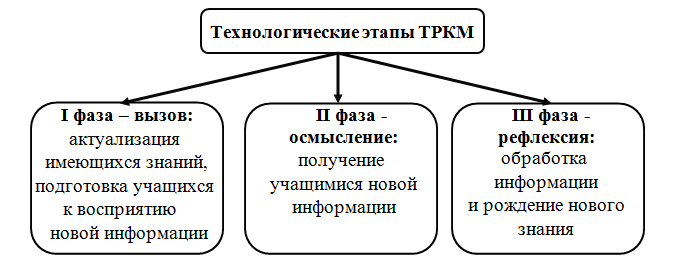 На стадии вызова учащиеся высказывают свою точку зрения по поводу изучаемой темы.  Все их высказывания фиксируются. На данном этапе не должно быть «правильных» или «неправильных» высказываний.Обмен мнениями способствует возникновению вопросов у учащихся, которые будут мотивировать их на поиск ответов и изучение нового материала.Учитель на этом этапе работы стимулирует учащихся к актуализации знаний по изучаемой теме, к обмену мнениями в группах, фиксации и систематизации полученной информации. Если фаза вызова была реализована успешно, то у школьников возникает мотивация для дальнейшей работы.На этапе осмысления учащиеся уже работают с новой информацией. Они сопоставляют новую информацию с имеющимися знаниями, обращают  внимание на поиск ответов на возникшие ранее трудности.Учитель  на этом этапе является непосредственным источником новой информации. При этом его задача состоит в ясном и заинтересованном  изложении информации. Если учащиеся работают с текстом, учитель следит за степенью их активности и внимательности при чтении. На фазе рефлексии учащиеся перерабатывают новую информацию. В процессе этой работы происходит отбор учащимися наиболее значимой информации. Они выражают новые идеи и информацию собственными словами, при этом устанавливают страивают причинно-следственные связи.Можно использовать как письменные формы, так и устные формы рефлексии. Обмен идеями даёт возможность учащимся познакомиться с различными представлениями об изучаемом предмете или явлении, расширить свой лексикон. Диалог на стадии рефлексии позволяет рассмотреть различные варианты мнений на поставленный вопрос.Знакомство с приёмами ТРКМ.Приёмы ТРКМ интересны и весьма разнообразны. Сейчас мы познакомимся лишь с некоторыми из данных приёмов.         1 стадия          ВЫЗОВ      2 стадия   ОСМЫСЛЕНИЯ3 стадия     РЕФЛЕКСИЯактуализация имеющих знаний;пробуждение интереса к получению информации;постановка учеником собственных целей обучения.получение новой информации;корректировка учеником поставленных целей обучения.размышление, рождение нового знания;постановка учеником новых целей обучения.Теоретический материалПометкиПод термином "критическое мышление” понимается система мыслительных характеристик и коммуникативных качеств личности, позволяющих эффективно работать с информацией. Цель данной технологии – развитие мыслительных навыков учащихся, необходимых не только в учёбе, но и в обычной жизни.Данная технология направлена на развитие ученика, основными показателями которого являются оценочность, открытость новым идеям, собственное мнение и рефлексия собственных суждений. Школьник, способный критически мыслить, владеет разнообразными способами осмысления и оценки информации, может выделить противоречия, аргументировать свою точку зрения, опираясь не только на свои знания, но и на мнение собеседника. Он может осуществлять планомерный поиск ответов на вопросы, вскрывать причины и последствия фактов.Особенностями этой технологии являются:Особенностями этой технологии являются:• учебный процесс строится на закономерностях взаимодействия личности и информации, закономерностях и механизмах процессов познания; • на этапах технологии могут применяться разнообразные формы и стратегии работы с текстом, организации дискуссий; • стратегии технологии позволяют все обучение проводить на основе принципов сотрудничества, совместного планирования и рефлексии. УтверждениеАргумент «ЗА»Аргумент «Против»Критический мыслитель: Ценит совместную работу, в которой возникает общее мнение; 
стратегии технологии позволяют все обучение проводить на основе принципов сотрудничества, совместного планирования и рефлексии.Проявляет любознательность;Данная технология направлена на развитие ученика, основными показателями которого являются оценочность, открытость новым идеямРепродуктивно воспроизводит материалШкольник, способный критически мыслить, владеет разнообразными способами осмысления и оценки информации, может выделить противоречия, аргументировать свою точку зренияИспользует исследовательские методы;Он может осуществлять планомерный поиск ответов на вопросы, вскрывать причины и последствия фактов.Применяет полученные знания только в учебном процессеЦель данной технологии – развитие мыслительных навыков учащихся, необходимых не только в учёбе, но и в обычной жизни.ПОМЕТКИ ВОПРОСЫ ПРОБЛЕМАЧТО ЕСТЬ ДЛЯ РЕШЕНИЯЧЕГО НЕ ХВАТАЕТРЕШЕНИЕV+-?         1 стадия          ВЫЗОВ      2 стадия   ОСМЫСЛЕНИЯ         3 стадия     РЕФЛЕКСИЯактуализация имеющих знаний;пробуждение интереса к получению информации;постановка учеником собственных целей обучения.получение новой информации;корректировка учеником поставленных целей обучения.размышление, рождение нового знания;постановка учеником новых целей обучения.Стадия (фаза)  Деятельность       учителя    Деятельность      учащихся Возможные приемы и методы 1. ВызовВызов уже имеющихся знаний по изучаемому вопросу, активизация учащихся, мотивация для дальнейшей работы. Ученик вспоминает, что ему известно по изучаемому вопросу, задает вопросы, на которые хотел бы получить ответ.Составляет списки известной информации, рассказ- предположение по ключевым словам, систематизация материала (графическая): кластеры, таблицы; верные и неверные утверждения; перепутанные логические цепочки «Мозговая атака»2. Осмыс-ленияСохранения интереса к теме при непосредственной работе с новой информацией, постепенное продвижения от знаний «старого» к «новому».Ученик читает текст, используя предложенные учителем активные методы чтения, делает пометки на полях или ведет записи по мере осмысления новой информации.Методы активного чтения:  маркировка с использованием значка «V», «+», «-», «?» (по мере чтения становятся на полях справки) введение различных записей типа двойных дневников, бортовых журналов;поиск ответов на поставленный в первой части урока вопросы. Стратегия РАФТСтратегия   ИДЕАЛСтратегия ФИШБОУНСтратегии: «Мозаика проблем», «Уголки»,Денотатный графСтратегии постановки вопросов: «Ромашка Блума», «Тонкие» и «толстые» вопросы3. Рефлек-сииВернуть учащихся к первоначальным записям – предположением, внести изменения, дополнение, дать творческие, исследовательские или практические задания на основе изученной информации. Учащиеся соотносят «новою» информацию со «старой», используя знания, полученные на стадии осмысления. Заполнение кластеров, таблиц, установление причинно- следственных связей между блоками информации;Возврат ключевым словам, верным и неверным утверждениям; Ответы на   поставленные вопросы.Организация устных и письменных круглых столов;Оформление портфолио;«бортовых журналов» СинквейнДиаманта, эссе, ОрганайзерСтратегия «Шесть шляп»Стадия                                          ФункцияВызов Мотивационная (побуждение к работе с новой информацией, стимулирование интереса к теме)Информационная (вызов «на поверхность» имеющихся знаний по теме).Коммуникационная (бесконфликтный обмен мнениями). ОсмыслениесодержаниеИнформационная (получение новой информацией по теме).Систематизационная (классификация полученной информации по категориям знаний).Мотивационная (сохранение интереса к изученной теме). Рефлексия Коммуникационная (обмен мнениями о новой информации).Информационная (приобретение нового знания).Мотивационная (пробуждения к дальнейшему расширению информационного поля).Оценочная (соотнесение новой информации и имеющихся знаний, выработка соответственной позиции, оценка процесса). 1 этапПрохождение курсов в ИРОАпрель 20032 этапПроведение в школе на уроках литературы и русского языка занятий на основе модельных, которые были даны на курсах.Май 20033 этапДиагностика учащихся 5,7,10 классовСентябрь 20034 этапВнедрение  известных стратегий и приемов технологии.Сентябрь - октябрь5 этапСамостоятельное изучение литературы, связанной с применением технологии.В течение года2003-2004 6 этапОтбор дидактического материала для проведения уроков развития речи и уроков внеклассного чтения с применением стратегий технологииСентябрь- октябрь 20047 этапПроведение семинара на РМО,цель которого – познакомить учителей района с основами технологии, провести обучающее занятие.Ноябрь 20038 этапРазработка и проведение уроков в рамках технологии, отбор приемов.Декабрь-апрель9 этапПроведение открытых уроков с применением технологии.Январь- март10 этапВторичная диагностика. Переводной экзамен в   5 классе – защита портфолио.Май 200411 этапВходная диагностикаСентябрь 200412 этапПодготовка работы для защиты на категорию.Защита.В течение года. Октябрь13 этапОткрытые уроки для РМО, семинарДекабрь 200414 этапВыступление на районной  научно-практической конференцииФевраль 200515 этапПроведение семинаров 2004-2005 уч.г16 этапДиагностика на конец учебного года Апрель-май 200517 этапРабота над проектом « «Маленькие  трагедии» - анализ человеческих страстей» в рамках ТРКМЧП2005-2006 уч.гЭтапы урокаЦели этапаПриемы и методыВызовАктивизация каждого ученика. Актуализация знаний. Развитие связной речи. Развитие логического мышления.Анализ заголовка по особым  вопросам заголовку. Рассказ – предположение по ключевым словам.ОсмыслениеОрганизация активного восприятия текста. Направление усилий на степень понимания текста.Чтение с остановками. Заполнение двухчастного дневника(трехчастного дневника)Постановка вопросов разного типа. Открытый финал.РефлексияОбобщение и систематизация приобретенного читательского опыта. Обобщение на уровне личностных впечатлений.Написание синквейна.Написание изложения с творческим заданиемЭтапы урокаЦели этапаМетоды и приемыВызовАктивизация каждого ученика. Актуализация знаний. Развитие логического мышления.Слова-ассоциации.«Древо предсказаний»(рассказ-предположение)ОсмысленияОрганизация активного восприятия текста. Направление усилий на степень понимания текста.Чтение с остановкамиВопросы к тексту («толстые» и «тонкие» вопросы)ПрогнозированиеРефлексияОбобщение и систематизация приобретенного читательского опыта.кластерЭтапы урокаЦели этапаПриемы и методыВызовАктивизация учащихсяАктуализация знаний по темеСистематизация материалаРассыпанные предложенияРабота в группах (командах)Составление кластераОсмыслениеАктивизация чтенияРазвитие умения сортировать информацию Маркировочная       таблица «Знаю, новое, вызывает сомнение, вопросы»                «Толстые и тонкие» вопросы   РефлексияВернуться  к первоначальным знаниямУстановление связи и причинно следственных отношений в новой информацииВозвращение  к кластеру, дополнение новой информациейВыполнение аналитико-синтетических задачЭтапы урокаЦели этапаМетоды и приемыВызовАктивизация каждого ученика. Актуализация знаний. Развитие логического мышления.Мозговая атакаОсмысленияОрганизация активного восприятия текста. Направление усилий на степень понимания текста.Заполнение трехчастного дневникаРефлексияОбобщение и систематизация приобретенного читательского опыта.Синквейн (на уроке)Органайзер (дом.зад)    ВызовМозговая атака «Мысли по кругу» Осмысление Заполнение  сводной таблицы  РефлексияДиаманта (на уроке)  Эссе (дом.зад.)     1 фаза    ВызовКластер     2 фазаОсмыслениеЗаполнение бортового журнала     3 фазаРефлексияКластерОрганайзер по группам         Вызов  Осмысление   Рефлексия Инвентаризация     Парная мозговая атакаСоставление органайзера, установление причинно-следственных отношенийПрезентация органайзераОбразовательная:Обучение учащихся излагать свои мысли, следуя нормам литературного языка.Овладение навыками применения деепричастных и причастных оборотов.Развивающая:Развитие образного, логического критического мышления, речи, памяти.Воспитательная:Воспитание эстетического отношения к слову.Формирование школьника как личности.Развитие эмоций, творческих способностей.Этапы урокаЦели этапаМетоды и приемыЦели методов и приемовВызовАктивизация каждого ученика.Актуализация знаний.Развитие связанной речи.Развитие логического мышления.Анализ заголовка по особым вопросам.Вопросы-воспроизведения.Составления списка слов-определений.Рассказ-предположение по ключевым словам.Вызов личностно значимых знаний.Развитие словарного запаса учащихся.Развитие логического мышления, связанной речи.ОсмыслениеОрганизация активного восприятия текста.Направление усилий на степень понимания текста.Чтение с остановками.Заполнение трехчастного дневника («Кто, ключевые слова, толкование»).Возвращение к списку слов-определений.Открытый финал.Прогнозирование.Составление чернового варианта.Активизация чтения.Развитие умения выделять главное, систематизировать.Формировать умения составления связанного текста, умения слушать. РефлексияОбобщение и систематизация приобретенного читательского опыта.Обобщение на уровне личностных впечатлений.Написание изложения с творческим заданием.Развитие памяти.Формирование умений работы с черновым и чистовым вариантом.Кто? Ключевые слова ТолкованиеКоля ПарниОбразовательная:Обучение учащихся излагать свои мысли, следуя нормам литературного языка.РазвивающиеРазвитие образного, логического, критического мышления речи, памяти,Развитие устной и письменной речи.ВоспитательныеВоспитание нравственных качеств: памяти, жертвенности.Развитие творческих способностей.Этапы урокаЦель этапаМетоды и приемыЦели методов и приемовВызовАктуализация каждого ученика.Актуализация знаний.Развитие речи.Развитие логического мышления.СинквейнРассказ- предположение по ключевому слову синквейна.Рассказ-предположение по ключевым словам текстаРазвитие умения выделять главное. Актуализация знаний по теме текста.Развитие логического мышления, связанной речи.ОсмыслениеОрганизация активного восприятия текста.Направление усилий на степень понимания текста.Повторение сложных случаев орфографии и пунктуации.Чтение с остановками.Заполнение двухчастного дневника.Возвращение к списку ключевых слов. Прогнозирование.Активизация чтения.Развитие умений выделять главное, систематизировать.Формировать умения составления связанного текста.РефлексияОбобщение и систематизация приобретенного читательского опыта. Обобщение на уровне личностных впечатлений.Выделение ключевых слов в эпиграфе.Написание синквейнаНаписание изложения с творческим заданием.Развитие памяти.Формирование нравственных понятийФормирование умений работы с черновым и чистовым вариантом.План Рабочие материалы1. Новый город - ПекинИмператор«П, - а, - п»2. Колокол-спасениеВозводил – отстраивал – построил – основалВозвещал – призывал – предупреждалИскусный мастерРабство.  3. Глубокая трещина Разгневанный, неудача.4. Совет мудрецаОтшельник – старец – мудрец.Пожертвовать собой, принести  в жертву. Сяо Лин (Составляют схему предложения с деепричастным оборотом)5. Самопожертво-ваниеСжигать, сжиматься, расплавленный6. Сладкозвучный голосПроникновенный звук, ни единой трещины, отдавшая.7.Сила  колоколаНабат, в сердцах, людская память.          Сяо Лин                                                                  Отважная, героическая                                      Жертвует, спасает, вдохновляет.                Жизнь отдает ради земли родной.                    Героиня.              Колокол                                          могучий, звонкий  Ударяет, зовет, воодушевляет.   Наполняет сердца радостью и   покоем.                      Сердце.               Сяо Лин  Мужественная, сильнаяУмерла, спасла, воссияла.Голос ее звучит в сердцах людей.                 Память.                   Образовательные:Ознакомление с рассказом Полин Джонсон «Лебединая песня»*. Овладение навыками анализа художественного текста.Развивающие:Развитие образного, логического критического мышления, речи, памяти.Воспитательные:Воспитание чувства ответственности за свои поступки. Развитие творческих способностей.Этапы урокаЦели этапаПриемы и методыЦели приемов и методовВызовАктивизация каждого ученика. Актуализация знаний. Развитие связной речи. Развитие логического мышления.Анализ заголовка по особым  вопросам. Подобрать определение заголовку. Рассказ – предположение.Активизация каждого ученика; Расширение словарного запаса, умение давать характеристику; Развитие мышления, речи.ОсмыслениеОрганизация активного восприятия текста. Направление усилий на степень понимания текста.Чтение с остановками. Заполнение двухчастного дневника. Постановка вопросов разного типа. Открытый финал.Организация активного чтения; Отслеживание уровень понимания текста; Развитие образного мышления.РефлексияОбобщение и систематизация приобретенного читательского опыта. Написание синквейна.Написание сочинения-размышления.Развитие умения выделять главное; Обобщение на уровне личностных впечатлений.Ключевые слова, словосочетанияТолкованиеБешеный гигантский потокОгромная скорость воды, предостережение;Жалобный предсмертный крикЛебеди погибали, становится их жаль;Возгласы собравшихся зрителейИскалеченные телаКаменные сердцаЛюди пытаются им помочь.КТО?КАКОЙ?ЧТО ДЕЛАЕТ?ЛебедиБеспомощные,Искалеченные…Погибают…ДжиммиДобрый, худенький…Защищает, помогаетЛюдиОбразовательная:1) выяснить, что такое синтаксис и какова его функция;2) единицы синтаксиса;3) средства связи единиц синтаксиса (компетентность в сфере самостоятельной познавательной деятельности.Развивающая:1) развивать критическое мышление через чтение информационного текста.2) развивать логическое мышление.3) развивать языковое чутьё, чувствовать красоту языка;4) развивать умение работать в команде (компетентности: интеллектуальная, социальная).Воспитательная:1) поддерживать дух толерантности, принимая другие точки зрения;2) воспитывать умение внимательно слушать и слышать. Уважать другое мнение и быть к ним благожелательными (компетентность толерантности).Этапы урокаЦели этапаПриемы и методыЦели приемаВызовАктивизация учащихсяАктуализация знаний по темеСистематизация материалаРассыпанные предложенияРабота в группах (командах)Составление кластераРазвитие логического мышления;Развитие умения работать в группах; Развитие умений систематизировать материал.ОсмыслениеАктивизация чтенияРазвитие умения сортировать информацию Маркировочная       Таблица «Знаю, новое, вызывает сомнение, вопросы»                «Толстые и тонкие» вопросы   Активизация чтения;Развитие умений сортировать материал; Развивать умения Задавать вопросы. РефлексияВернуться  к первоначальным знаниямУстановление связи и причинно следственных отношений в новой информацииВозвращение  к кластеру, дополнение новой информациейВыполнение аналитико-синтетических задачОбобщение материала; установление причинно следственных отношений.    -знаю.-новое«- вызывает сомнения«?» -  толстые и тонкие вопросы по ходу чтения.  Морфология и синтаксис -  два раздела грамматики. Морфология изучает формы слов. Синтаксис изучает строение словосочетаний и предложений. Связи между словами определяем с помощью вопросов, окончаний и предлогов.Словоформы сцеплены попарно – главный закон синтаксиса.С помощью  вопросов мы извлекаем  грамматическое значение.Грамматическая связь позволяет передать смысловую связь слов. Можно ли без вопросов определить связи между словами в предложении.Тонкие: Что такое синтаксис?В чем связь между синтаксисом и пунктуацией?Толстые:Как связаны морфология и синтаксис?Как осуществляется  синтаксическая связь слов?Какие типы синтаксической связи существуют? Почему?Образовательная:Продолжить знакомство с творчеством А.С.Пушкина.Выявить особенности композиции и сюжета «Повестей Белкина»Совершенствовать умения анализировать тексты. Развивающая:Актуализировать личностный интерес учащихся к изучению творчества Пушкина.Развивать умения систематизировать материал.Развивать мышление, устную и письменную речь учащихся.Воспитательная:Воспитывать у учащихся самостоятельность, коммуникабельность. Этапы урокаЦели этапаМетоды и приемыЦели метода и приемаВызовАктивизация каждого ученика. Актуализация знаний.Развитие связной речи. Развитие логического мышления.Составление кластера.Работа в группах.Слова-ассоциации.Круглый стол.Активизация знаний о «Повестях Белкина»  Развитие умения работать в группах, умения систематизировать материал. Развитие мышления. Формировать умения составлять связного текста, развитие речи.ОсмысленияОрганизация активного восприятия текста. Направление усилий на степень понимания текста.Чтение с остановками. Составление схемы;Заполнение двухчастного дневника.Активизация чтение.Развитие умения выделять главное, систематизировать. Формировать умения интерпретировать текст, умения слушать.РефлексииОбобщение и систематизация приобретенного читательского опыта.Возвращение к кластеру.Составление нового кластера.Развитие памяти.Развитие умения систематизировать материал.Ключевые слова, словосочетанияТолкованиеПрошло несколько летБогатый соседЦитатный планКлючевые словаТолкованиеV+—?я это знал(а)новое для менядумал(а) иначенепонятно, нужно разобратьсяЧто привлекло мое внимание в тексте?Мои комментарии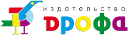 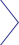 24.08.2015 Издательство "Дрофа" приглашает на вебинар «Педагогическая диагностика (мониторинг) физического развития дошкольников в норме и с ограниченными возможностями здоровья в соответствии с ФГОС  ДО». Ждём Вас 27 августа с 13:00 до 15:00 ! Приём «Кластеры» может быть использован на стадии вызова и  рефлексии. Суть приёма заключается в том, что информация о каком-либо понятии, явлении, событии систематизируется в  виде кластеров. Этот приём мы с вами сегодня использовали при знакомстве с технологическими этапами ТРКМ. Вы уже догадались, что в центре кластера находится ключевое понятие, с которым логически связываются последующие ассоциации учащихся. В результате подобной работы получается своего рода опорный конспект по изучаемой теме.  Этот приём позволяет в речи учащихся активизировать  лексические единицы, при этом объединяя их в связное высказывание.Приём «Дерево предсказаний» целесообразно использовать на стадии закрепления изученного материала. Учащиеся высказывают свои предположения о возможных вариантах развития сюжета литературного произведения, анализируют поднятые автором проблемы, обсуждают текст.Приём «Таблица ЗХУ (Знаю - Хочу узнать - Узнал)». Цель приёма - развивать мыслительные способности учащихся и вырабатывать у них  собственную позицию по изучаемой теме. С помощью таблицы учащиеся собирают уже имеющиеся знания по данной теме, систематизируют новые данные.Приём «Мозговая атака» развивает креативность мышления учащихся, их коммуникативные качества. Приём используется для создания банка идей, из которых нужно выбрать лучшую.Приём «Синквейн».Синквейн – это стихотворение, состоящее из пяти строк:1 строка - одно существительное, заключающее тему синквейна.2 строка - два прилагательных, характеризующие тему синквейна.3 строка - три глагола, описывающие действия, относящиеся к теме синквейна.4 строка - фраза или предложение из четырёх слов, передающее  отношение к теме. Это может быть и цитата или крылатое выражение, подобранное к теме синквейна.5 строка - одно слово-резюме, дающее новую интерпретацию темы, выражающее личное отношение к ней.Составление синквейна развивает у учащихся умение делать краткие выводы.Приём «Чтение с остановками». Учитель называет название текста и предлагает учащимся определить, о чём будет этот текст. Далее текст читается по частям. После каждой остановки учащимся задаётся проблемный вопрос или вопрос на продолжение сюжетной линии. Затем тест читается далее. Учащиеся проверяют свои предположения. Приём «Перепутанные цепочки».   Учитель предлагает учащимся ряд утверждений, среди которых есть верные и неверные. Учащиеся работают индивидуально, отмечают перепутанные цепочки. Затем проходит обсуждение результатов работы в группе, учащиеся уточняют и исправляют ошибки.Приём «Верные и неверные утверждения».  В начале урока учащимся даются утверждения по изучаемой теме. Среди них нужно отметить верные неверные утверждения и обосновать свой выбор. На стадии рефлексии учащиеся могут самостоятельно составить утверждения и обменяться ими для оценки их правильности.Приём «Корзина идей, понятий, имен...». Этот приём можно использовать при организации работы учащихся на стадии актуализации имеющегося у них опыта и знаний. С его помощью можно выявить представления и знания учащихся по изучаемой теме.На доске изображается корзина, в которую «собирается» всё, что учащиеся вместе знают об изучаемой теме.Учитель задаёт вопрос о том, что известно учащимся по теме. Каждый ученик вспоминает и делает записи в тетради по проблеме. Затем учащиеся  обмениваются информацией и делятся друг с другом известным знанием. Все сведения в виде тезисов записываются учителем в корзину идей. При этом они не комментируются, даже если являются ошибочными. В ходе урока разрозненные факты и мнения связываются в логические цепочки. Все ошибки исправляются по мере освоения новой информации.Приём «Написание эссе» предполагает свободное письмо на заданную тему, Приём позволяет учащимся проявить свою самостоятельность и индивидуальность, представить оригинальность решения проблемы, аргументировать свою точку зрения. Обычно эссе пишется в классе сразу после обсуждения проблемы (приём занимает не более 5 минут). 3. Практическая работа педагогов в группах по разработке плана урока русского языка или литературы по выбранным темам с использованием приёмов технологии развития критического мышления через чтение и письмо, их обсуждение.4. Рефлексия. Подведение итогов работы мастер-класса.Уважаемые коллеги! А сейчас составьте синквейн на тему «Мастер-класс».Педагоги по желанию читают получившиеся синквейны, высказывают 